1. Аннотация рабочей программы дисциплины (модуля) Дисциплина «Проектирование гостиничных услуг в туризме» относится к дисциплинам вариативной части программы бакалавриата по направлению подготовки 43.03.02 «Туризм» профиль «Проектирование в туризме».Изучение данной дисциплины базируется на знании дисциплин  «Технологии делового общения»,«Ресурсосбережение», «Основы туризма», «Введение в технологию проектирования обслуживания» 43.03.02 ООП «Туризм» профиль «Проектирование в туризме».   Дисциплина направлена на формирование следующих компетенций выпускника:В рамках дисциплины изучается круг вопросов, связанных с: -  с проектированием процесса обслуживания потребителей туристских и гостиничных услуг;- с проектированием технологических процессов гостиничного предприятия; - методическим и информационным обеспечением проектирования туристских и гостиничных услуг;   - с проектированием технологий продвижения и реализации туристских и гостиничных услуг и продуктов.Общая трудоемкость освоения дисциплины составляет 3 зачетные единицы, 108 часов. Преподавание дисциплины ведется на 1 курсе на 2 семестре продолжительностью 18 недель и предусматривает проведение учебных занятий следующих видов: лекций (16 часов), в том числе проблемные лекции, лекции-дискуссии,  занятия семинарского типа (36 часов) в форме работы в малых группах, решения кейса, деловой игры, смешанной формы, самостоятельная работа обучающихся (52 часа), групповые консультации   (2 часа), аттестационные испытания промежуточной аттестации (зачет) (2 часа).На заочной форме обучения общая трудоемкость освоения дисциплины составляет 3 зачетные единицы, 108 часов. Преподавание дисциплины ведется на 3 курсе на 5 семестре: лекций (6 часов), занятия семинарского типа (6 часов), самостоятельная работа обучающихся (92 часов), групповые консультации   (2 часа), аттестационные испытания промежуточной аттестации (зачет) (2 часа).  Программой предусмотрены следующие виды контроля: текущий контроль успеваемости в форме защиты презентаций, отчетного семинара, тестирования, защиты групповых проектов, и промежуточная аттестация в форме зачета (2 семестр), на заочной форме  в форме зачета (5 семестр).Основные положения дисциплины должны быть использованы в дальнейшем при изучении следующих дисциплин:Туристско-рекреационное проектирование;Стандартизация и управление качеством; -  Инновационные проекты и технологии в туризме; 	 - Проектирование туристских услуг и процессов обслуживания туристов;- подготовка к ГИА2. Перечень планируемых результатов обучения по дисциплине (модулю), соотнесенные с планируемыми результатами освоения образовательной программы3. Место дисциплины (модуля) в структуре ООП: Дисциплина «Проектирование гостиничных услуг в туризме» относится к дисциплинам вариативной части программы бакалавриата по направлению подготовки 43.03.02 «Туризм» профиль «Проектирование в туризме».Изучение данной дисциплины базируется на знании дисциплин  «Технологии делового общения»,«Ресурсосбережение», «Основы туризма», «Введение в технологию проектирования обслуживания» 43.03.02 ООП «Туризм» профиль «Проектирование в туризме». Основные положения дисциплины должны быть использованы в дальнейшем при изучении следующих дисциплин:Туристско-рекреационное проектирование;Стандартизация и управление качеством; -  Инновационные проекты и технологии в туризме; 	 - Проектирование туристских услуг и процессов обслуживания туристов;- подготовка к ГИА4. Объем дисциплины (модуля) в зачетных единицах с указанием количества академических часов, выделенных на контактную работу обучающихся с преподавателем (по видам учебных занятий) и на самостоятельную работу обучающихсяОбщая трудоемкость дисциплины составляет 3 зачетных единиц/ 108 акад.часов. (1 зачетная единица соответствует 36 академическим часам)Для заочной формы обучения:Общая трудоемкость дисциплины составляет _____3______ зачетных единиц/ 108 акад.часов. (1 зачетная единица соответствует 36 академическим часам)5. Содержание дисциплины (модуля), структурированное по темам (разделам) с указанием отведенного на них количества академических часов и видов учебных занятийОчная форма обученияЗаочная форма обучения6. Перечень учебно-методического обеспечения для самостоятельной работы обучающихся по дисциплине (модулю)Для самостоятельной работы по дисциплине обучающиеся используют следующее учебно-методическое обеспечение:7. Фонд оценочных средств для проведения промежуточной аттестации обучающихся по дисциплине (модулю) 7.1.Перечень компетенций с указанием этапов их формирования в процессе освоения образовательной программы7.2.Описание показателей и критериев оценивания компетенций на разных этапах их формирования, описание шкал оцениванияКритерии и шкала оценивания освоения этапов компетенций на промежуточной аттестацииКонтроль промежуточной успеваемости студентов по дисциплине строится на бально-рейтинговой системе и заключается в суммировании баллов, полученных студентом по результатам текущего контроля и итоговой работы.Текущий контроль реализуется в формах тестирования, оценки качества и активности работы на практических занятиях, анализа добросовестности и самостоятельности при написании творческих работ, решения задач, посещаемости занятий и т.д. В семестре по дисциплине устанавливается мероприятия текущего контроля успеваемости (4 «контрольных точки»). Выполнение всех заданий текущего контроля является обязательным для студента и является основанием для допуска к промежуточной аттестации.  К критериям выставления рейтинговых оценок текущего контроля относятся:Основные критерии:- оценка текущей успеваемости по итогам занятий семинарского типа;- оценки за письменные работы (рефераты, доклады, решение задач и др.);- оценки текущей успеваемости по итогам интерактивных форм практических занятий (деловые игры, дискуссии и др.);- посещение учебных занятий.Дополнительные критерии:- активность на лекциях и семинарских занятиях, интерес к изучаемому предмету;- владение компьютерными методами изучения предмета, умение готовить презентации для конференций, использование Интернета, профессиональных баз данных при подготовке к занятиям и написании письменных работ;- обязательное посещение учебных занятий;- оценка самостоятельной работы студента;- участие студента в работе организуемых кафедрой (филиалом) круглых столов, конференций и пр.;- общий уровень правовой культуры, эрудиция в области правовых проблем.Результаты промежуточной аттестации определяются оценками "отлично", "хорошо", "удовлетворительно", "неудовлетворительно" (форма промежуточной аттестации – экзамен или дифференцированный зачет) и "зачтено", "не зачтено" (форма промежуточной аттестации – зачет).В соответствии с Положением «о проведении текущего контроля успеваемости и промежуточной аттестации обучающихся по образовательным программам высшего образования - программам бакалавриата и программам магистратуры, реализуемым по федеральным государственным образовательным стандартам» рейтинговая оценка студентов по каждой учебной дисциплине независимо от ее общей трудоемкости, определяется по 100-балльной шкале в каждом семестре. Распределение баллов рейтинговой оценки между видами контроля рекомендуется устанавливать в следующем соотношении:Посещаемость – посещение занятий лекционного типа (за исключением поточных) и занятий семинарского типа оценивается накопительно следующим образом: максимальное количество баллов, отводимых на учет посещаемости (30 баллов), делится на количество лекций (за исключением поточных) и практических занятий по дисциплине. Полученное значение определяет количество баллов, набираемых студентом за посещение одного занятия. По решение Ученого совета Высшей школы бизнеса, менеджмента и права посещаемость учебных занятий может не учитываться при оценивании результатов освоения дисциплин.Успеваемость – оценка успеваемости выставляется за выполнение заданий текущего контроля по дисциплине. Как правило, в семестре 4 мероприятия текущего контроля (4 «контрольных точки»), причем выполнение всех 4 заданий текущего контроля является обязательным для студента. При обнаружении преподавателем в выполненном студентом задании плагиата данное задание оценивается 0 баллов и считается не выполненным.Практические занятия (между «контрольными точками») проводятся в активной и интерактивной форме (дискуссии по изученному материалу, разбор ситуаций и т.п.), в аудитории или вне аудитории (на выставке, например). Несмотря на то, что преподаватель не оценивает в баллах студента на каждом занятии, в тоже время преподаватель фиксирует активность на занятии и при подведении итогов за семестр начисляет от 0 до 5 рейтинговых бонусных баллов за активность на занятиях. Результаты текущего контроля успеваемости учитываются при выставлении оценки в ходе промежуточной аттестации. Для допуска к промежуточной аттестации обучающийся должен выполнить все мероприятия текущего контроля по дисциплине (не иметь задолженностей по текущей контролю успеваемости) и набрать в общей сложности не менее 51 балла.Перевод рейтинговых баллов в итоговую 5 – балльную шкалу оценку осуществляется в соответствии с таблицей.* при условии выполнения всех заданий текущего контроля успеваемостиВиды средств оценивания, применяемых при проведении текущего контроля и шкалы оценки уровня знаний, умений и навыков при выполнении отдельных форм текущего контроляСредство оценивания – отчетный семинар, защита презентацийШкала оценки уровня знаний, умений и навыков при отчетном семинаре, защите презентацийоценочная шкала отчетного семинара, защиты презентацийСредство оценивания – тестированиеШкала оценки уровня знаний, умений и навыков при решении тестовых заданийСредство оценивания – защита группового проектаШкала оценки уровня знаний, умений и навыков при защите группового проектаВиды средств оценивания, применяемых при проведении промежуточной аттестации и шкалы оценки уровня знаний, умений и навыков при их выполненииСредство оценивания – тестированиеШкала оценки уровня знаний, умений и навыков при решении тестовых заданий7.3. Типовые контрольные задания или иные материалы, необходимые для оценки знаний, умений, навыков и (или) опыта деятельности, характеризующих этапы формирования компетенций в процессе освоения образовательной программы. 7.3.1.Оценочные средства для проведения текущей  аттестации студентов1-я контрольная точкаТемы для подготовки и защиты презентаций:История развития средств размещения в Эпоху Возрождения.История развития средств размещения в Древней Греции. История развития средств размещения в Древнем Риме.  История образования первого постоялого двора в России.История возникновения и развития чайных на Руси. История возникновения гостиных дворов на Руси.История образования первого постоялого двора Европе.История образования первого постоялого двора Америке. История развития средств размещения в 90-е гг. XX века в России. Роль транспорта в развитии средств размещения в XIX веке.История становления  международных гостиничных цепей в США  История становления  международных гостиничных цепей в Азии   История становления международных гостиничных цепей в ЕвропеРоль личности в развитии мировой истории гостиничного бизнеса  Роль личности в развитии мировой истории кулинарии ( Огюст Эскофье, Поль Бокюз, Ален Дюкас)Основные тенденции развития ресторанного бизнеса в XIX-XX вв.Знаменитый рестораторы и отельеры настоящего времени.Современное состояние, проблемы и перспективы развития гостинично-ресторанного бизнеса ( выбор  города, региона, страны)Проблемы классификации гостиничных предприятий в России.Нормативно-правовое регулирование порядка проведения классификации гостиниц и иных средств размещенияТенденции развития российских гостиничных цепейТенденции развития международных гостиничных цепейКлассификация предприятий общественного питанияРоль и место  (выбрать тип предприятия общественного питания) в индустрии гостеприимства: российский и зарубежный опытЕвропейский стандарт классификации номеровРоссийский стандарт классификации номеровИстория зарождения индустрии общественного питания в РоссииИстория зарождения индустрии общественного питания в СШАИстория зарождения индустрии общественного питания в ЕвропеМировой современный опыт классификации гостиниц и иных средств размещения2-я контрольная точкаВопросы для подготовки  к отчетному семинаруСовременное состояние гостиничной индустрии Конкурентоспособность российского туристского и  гостиничного продуктаНормативные основы качества обслуживания в туризме и гостепримствеНормативные документы по классификации туристских услуг, средств размещения и услуг средств размещения Организационная структура гостиничных предприятийТехнология работы службы бронирования и размещения Служба безопасности Служба питания Отдел маркетинга и продаж Требование к оснащению номеров гостей с ограниченными возможностямиТребование к оснащению инфраструктуры гостиниц с ограниченными возможностямиОсновные экологические принципы работы современного отеляИнформационное обеспечение гостинично-ресторанной деятельности Работа с глобальными системами бронирования и резервирования:	Global Distribution System, ОТАВзаимодействие гостиниц и туроператорских компаний Организация продаж в гостеприимстве с помощью мобильных приложенийОрганизация продаж в гостеприимстве с помощью digital-маркетингаОрганизация продаж в гостеприимстве программ лояльности Маркетинг впечатленийПартнерские и бонусные программыОбщие приемы организации обслуживания потребителей гостинично-ресторанных услуг Корпоративная культура и миссия компанииПрофессиональная этика и этикет Особенности обслуживания многонациональных клиентовОсобенности обслуживания гостей с ограниченными возможностямиВнутренний и внешний контроль качества гостинично-ресторанного обслуживанияТайный гость и цель проведения «аудит» Инновационные технологии в организации ивент – услуг и услуг развлечения  Инновационные технологии в организации ивент – мероприятийИнновационные технологии в организации   анимационной деятельности Особенности гостиничной анимацииПринципы и приемы построения сценария анимационного мероприятия.3-я контрольная точкаТестовые задания для проведения текущей аттестации1.Какой из нижеперечисленных нормативных документов устанавливает порядок взаимодействия между гостиничным предприятием и турагентом:а) Международная гостиничная Конвенцияб) Правила предоставления гостиничных услуг в РФв) Международные гостиничные правила2.Какой из нижеперечисленных нормативных документов устанавливает порядок взаимодействия между гостиничным предприятием и частным лицом:а) Гостиничный кодексб) Международные гостиничные правилав)  Закон « О регулировании деятельности гостиничного предприятия»3. В Российской Федерации приняты и действуют следующие нормативные документы в сфере средств размещения:а) Правила предоставления гостиничных услугб) Закон о защите прав потребителяв) Закон об основах туристской деятельностиг) Закон «О регулировании деятельности гостиничных предприятий»д) Все ответы верные) Все ответы верны, кроме Г4 .В Российской Федерации система классификаций гостиниц носит:а)Обязательный характер.б)Добровольный характер.в) Обязательный, только для отдельного региона, для остальных добровольный.5. Какие категории гостиниц предусмотрены Системой классификации:а) 1-5 звезд, пансионат, санаторийб) 1-5 звезд, мотель, бизнес-отельв) 1-5 звездг) 1-5 звезд, без звездд) Все ответы верные) Все ответы верны, кроме В6. По каким показателям оценивают гостиничное предприятие эксперты:а) Только номерной фондб) Только гостиницу, прилегающую территорию и спектр услугв) Количество предоставляемых услугд) Гостиницу, прилегающую территорию , оснащенность,спектр услуг ,номерной фонд и персонал гостиницы7.Какой орган исполнительной власти является учредителем и координатором  Системы классификации:а) Росстандарт РФб) Российская гостиничная ассоциацияв) Роспотребнадзор РФг) Министерство культуры РФд) Международная гостиничная ассоциация8.На какой срок выдается сертификат соответствия категории звездности:   а) Выдается на 3 годаб) Выдается на 1 годв) Выдается бессрочног) Выдается на 5 летд)В зависимости от присвоенной категории9.Под коллективным средством размещения понимается любой объект, который регулярно или иногда предоставляет туристам размещение для ночевки в комнате или в каком либо ином помещении, однако число номеров, которое в нем имеется,  превышает определенный минимум, в России:а) 5.б)7.в).10.г)3.д)15.е) 2010.Расчитать  среднюю цену номера, если в отеле 300 номеров. Эталонная цена за номер 150$, в среднем каждый день снимается 200 номеров.а) 125$б)  85$в) 200$г) 100$д)165$11. Реклама гостиничного продукта наиболее эффективна:а) путем участия в туристских выставках и ярмарках, радио и телевизионная реклама;б) в виде проспектов;в) в виде рекламных листков, распространяемых по почте.       12. Самым внушительным фактором, влияющим на развитие отрасли гостиничного хозяйства является:а) терроризм;б) экономический кризис в стране;                    в) уровень преступности.13. Тариф, в который входят оплата проживания и завтрак называется:а) континентальный план;б) полупансион;в) европейский план.                            14. Физическое или юридическое лицо, действующее в соответствии с приобретенной франшизой:а) франчайзер;        б) франчайзи;в) франчайзинг.15. Стадия зрелости гостиничного продукта характеризуется:а) медленным сбытом продукта и полным отсутствием прибыли;б) замедлением роста сбыта и его стабилизацией;в) увеличением объема сбыта и, следовательно, прибыли.          16. В Российской Федерации сертификация услуг гостиниц носит:а) обязательный характер;б) добровольный характер;в) рекомендательный характер.						17. Апарт-отель имеет:а) от 100 до 400 номеров и ориентирован на бизнесменов или туристов,  останавливающихся на длительный срок;б) ориентирован на широкий круг потребителей  и может иметь различное количество номеров;в) от 100 до 500 номеров и располагается вдали от города вблизи водоемов и других живописных местах. 				18. Ротель – это:а) небольшое строение из мягких материалов, используемое для размещения туристов;б)стационарный корабль, изъятый из эксплуатации как транспортное средство и используемый в качестве отеля;в) передвижная гостиница, представляющая собой вагон с одно- или двухместными номерами, в которых расположены спальные кресла.         19. Номера экономического класса предназначены для размещения:а) лиц, пребывающих в деловых поездках;б) широкого контингента клиентов;				в) семей, пребывающих на долгий срок.20. Самая дорогая категория номеров:а) номера апартаменты;б) люкс-апартаменты;						в) номера бизнес-класса.г) номера сюит21. Номер в средстве размещения площадью не менее 75 кв. м, состоящий из 2-х и более жилых комнат с нестандартной широкой двуспальной кроватью и дополнительным гостевым туалетом называется:а) студия;б) люкс;								в) сюит.22. Номер третьей категории – это номер в средстве размещения, состоящий из:а) одной жилой комнаты с количеством кроватей по числу проживающих с неполным санузлом в блоке из 2-х номеров;							б) двумя-тремя кроватями, с полным санузлом;в) одной жилой комнаты с количеством кроватей по числу проживающих, с умывальником.23. Новая Государственная система классификации гостиниц предусматривает оценку:а) ряда номеров гостиницы, а не всего номерного фонда;				б) 100% номеров, присваивая категорию всему средству размещения  по наихудшему номеру;в)  в зависимости от ассортимента и качества предоставляемых услуг.29.К автоматизированным системам управления гостиничным предприятиям относятся (указать названия систем):__________________________________________________________________________________________________________________________________________________31. Маркетинг можно определить как:а) управление сбытом;б) рыночный потенциал фирмы;в) деятельность, направленная на продвижение товара;г) деятельность, направленная на получение прибыли посредством удовлетворения потребностей.32. Потребность  в маркетинге определяется как:а) потребность в товаре, которая может быть оплачена потребителем;б) желание потребителя иметь определённый товар;в) нужда, принявшая конкретную форму в соответствии с культурным уровнем и личностью потребителя;г) чувство нехватки чего-либо, требующее удовлетворения;33. Потребность, подкреплённая покупательной способностью в маркетинге называется:а) нужда;б) желание;в) потребность;г) спрос;34. Сущность концепции маркетинга заключается в:а) полномасштабной рекламной кампании;б) ориентации на сбыт;в) ориентация на требования рынка и нужды потребителей;г) стимулирования сбыта;35. Какая концепция исходит из того, что потребители благосклонны к товару с наилучшими потребительскими свойствами, и поэтому производитель должен его непрерывно совершенствовать: а) интенсификации коммерческих усилий;б) производственная;в) продуктовая;г) чистого маркетинга; д) социально-этического маркетинга;36. Спрос – это:а) совокупность жизненных благ, необходимых потребителям;б) объем товаров предлагаемых на рынке;в) активизированная платежеспособная потребность;г) товарооборот компании. 37. Составными частями комплекса маркетинга являются:а) поставщики, посредники, конкуренты, контактные аудитории;б) сбыт, методы стимулирования, реклама;в) товар, цена, сбыт товаров, продвижение товаров;г) анализ рыночных возможностей, сегментирование рынка и позиционирование товара, реализация маркетинговых мероприятий;38. Дополнительные составляющие маркетинга, применяемые в маркетинге услуг:а) планирование, организация, контроль;б) издержки, качество, конкуренция;в) люди, материальная среда, процесс;г)  клиенты, конкуренты, партнеры;39. Если клиент гостиницы предъявляет устную жалобу, администратор:а) извиняется в любом случае, даже если жалоба не обоснована;б) извиняется только в случае обоснованной претензии;			в) не извиняется, но всеми доступными средствами пытается уладить конфликт.40. Где целесообразнее разместить туристскую группу в многоэтажной гостинице:а) дальше от административного блока;б) на нижних этажах;				в) ближе к служебным помещениям.4-я  контрольная точкаПроектирование программы анимационных мероприятий для гостиничного предприятияЦель группового проекта: формирование навыков   организации процесса обслуживания потребителей, реализации проектов в туристской индустрии применения инновационных технологий и новых форм обслуживания туристовЗадание 1Составить программу досуга и отдыха для парк-отеля «Солнечный» Четырехзвездочный парк-отель «Солнечный» расположен в 74 км по Ленинградскому шоссе рядом с Живагинским прудом на охраняемой территории площадью 15 Га, прилегающей к лесопарковой зоне площадью 100 Га и переходящей в хвойный лес. Отель имеет на своей территории не только корпуса для проживания, стилизованные под европейские шале, но и прекрасный SPA- центр и два бассейна. Комплекс является единственным домом отдыха в Подмосковье, в котором действует система «Всё включено» с широким спектром услуг. Инфраструктура и материально-техническая база для организации досуга и отдыха. Развлечения и спорт: бильярд (русский и пул), боулинг, пин-понг, мини- гольф, волейбол, баскетбол, футбол, два закрытых теннисных корта, прокат велосипедов (в летнее время), коньков и лыж (в зимнее время), тренажерный зал, оборудованный тренажерами фирмы TechnoGym, скалодром, сквош-корт, караоке. Ресторанный комплекс: два зала ресторана, открытая веранда, лобби-бар (зона WI-FI), гриль-бар, суши-бар, poolbar, чайный домик, bookreaderbar, кино- концертный зал. SPA-комплекс: открытый подогреваемый бассейн в форме русла реки, закрытый бассейн, 7 саун, Beauty зона (8 кабинетов и фито-бар). Детский отдых: детский развлекательный комплекс, игровые автоматы, открытая детская площадка, детский лабиринт, прокат велосипедов (в летнее время), коньков, лыж, ледянок (в зимнее время), два бассейна (работают с 10:00 до 18:00), батут в летнее время (работает 17:00 до 20:00). В бригаду, кроме спортивных инструкторов, входят менеджеры по музыкальному оформлению, диджеи, танцгруппа, аниматоры детского клуба, костюмер, информационная служба, гиды-экскурсоводы. В летний период штат аниматоров отеля увеличивается за счет студентов-стажеров и других сезонных работников. Задание:   Cоставить программу досуга и отдыха на 1 день (с 8:00 до 23:00), удовлетворяющую потребности туристов с учетом категорий и особенностей туристов (национальность, возраст, пол, численность, активность), задействовав инфраструктуру и материально-техническое оснащение отеля в полном объеме. Для каждой категории туристов программа должна включать не менее 5 различных форм проведения досуга. Мероприятие может быть рассчитано на участие в нем разных категорий туристов, но с объективным учетом их особенностей (но не более 2-х мероприятий). Продолжительность мероприятия может варьировать от 30 минут до 2 часов. При планировании времени проведения мероприятий необходимо также учитывать особенности категорий туристов. Структура и содержание программы должны учитывать следующие аспекты и включать формы работы по следующим направлениям досуговой деятельности: сезон: новогодние каникулы; категории туристов: 30% семьи с детьми от 7 до 14 лет; 20 % молодежь (возраст 18 – 25); 40 % взрослые (возраст 26 – 45); 10% зрелого возраста (возраст 46-65); направления досуговой деятельности: спортивно-оздоровительная работа, культурно-познавательная работа, зрелищно-развлекательная работа. Задание 2Составить программу досуга и отдыха для отеля HELIOPARK Thalasso.Специализация отеля HELIOPARK Thalasso – оздоровительный отдых в Подмосковье. Отель соответствует международному уровню 3*, расположен в экологически чистой зоне в 45 км от Москвы, недалеко от г. Звенигород. Территория отеля (8 га) – это большой парк с тенистыми аллеями и маленьким живописным прудом. Жилой комплекс состоит из 162 уютных номеров, расположенных в четырех трехэтажных корпусов, одном пятиэтажном корпусе с двумя лифтами. Гостиница предоставляет оздоровительные, релаксационные и косметические программы современного SPA-центра, а также разнообразные занятия на свежем воздухе, что делает ее лучшим местом для восстанавливающего отдыха.На территории отеля имеется инфраструктура для организации мероприятий:- 5 мангальных площадок вместимостью до 9 человек;- 4 конференц-зала общей площадью 615 м2 и вместимостью до 540 человек;- 3 переговорные зоны общей площадью 120 м2 и вместимостью до 120 человек;- 2 переговорные комнаты общей площадью 50 м 2 и вместимостью до 70 человек;- техническое сопровождение мероприятий любой сложности;- Wellness-центр с парикмахерской, турецкой, финской, инфракрасной сауной, римской парной, массажными кабинетами, спелеопещерой, фитобаром;- ресторан и кафе «Вдохновение»;- бар «Тироль»;- интернет-кафе «Bim-Bom» со специальным детским меню;- ночной клуб «Нео»;- бесплатная автостоянка;- бесплатный Wi-Fi.Материальная база для анимации и спорта отеля:Спорт и активный отдых:- крытый бассейн с водопадом;- «LIANA PARK» – веревочный курс на высоте от 3 до 6 метров. Минимальный возраст участников – 7 лет, рост – 145 см;- баскетбольная, волейбольная, футбольная площадки;- Лазертек – это военно-спортивная игра, схожая с пейнтболом, но вместо шариков с краской используется лазерный луч для поражения датчика на голове игрока;- пневматический тир;- лазерный тир;- настольный теннис, бадминтон;- бильярд русский и американский;- шашки, шахматы, нарды;- прокат спортинвентаря: лыжи, коньки, квадроциклы, велосипеды, ролики, самокаты, скейтборд, электромобили, веломобили;- каждое лето отель открывает сезон рыбалки и приглашает порыбачить на берегу живописного пруда. Можно взять в аренду лодку, удочки и другие рыболовные снасти и отправиться на рыбалку. Приготовить улов поможет повар ресторана.Детский клуб «Гном». В отеле HELIOPARK Thalasso открыт детский клуб со множеством игрушек. Сухой бассейн с разноцветными шарами, детский лабиринт, книжки, раскраски и мультики. Все дети находятся под присмотром опытного воспитателя. Детская комната работает с 09:00 до 21:00, перерыв с 14:00 до 14:30. Детские площадки. На территории отеля есть специально оборудованные детские площадки с горками, качелями, песочницей и лесенками.В бригаду кроме спортивных инструкторов входят менеджеры по музыкальному оформлению, диджеи, танцгруппа, аниматоры детского клуба, костюмер, информационная служба, гиды-экскурсоводы. В летний период штат аниматоров отеля увеличивается за счет студентов-стажеров и других сезонных работников. Задание:составить программу досуга и отдыха на 1 день (с 08:00  до 23:00), удовлетворяющую потребности туристов с учетом категорий (дети, молодежь, взрослые и т.д.) и особенностей туристов (национальность, возраст, пол, численность, активность), задействовав материально-техническое оснащение отеля в полном объеме.Для каждой категории туристов программа должна включать не менее 3 различных по формам и видам деятельности мероприятий. Мероприятие может быть рассчитано на участие в нем разных категорий туристов, но с объективным учетом их особенностей. Продолжительность мероприятия может варьировать от 30 минут до 2 часов;Тестовые задания для проведения промежуточной аттестации1.Какой из нижеперечисленных нормативных документов устанавливает порядок взаимодействия между гостиничным предприятием и турагентом:а) Международная гостиничная Конвенцияб) Правила предоставления гостиничных услуг в РФв) Международные гостиничные правила2.Какой из нижеперечисленных нормативных документов устанавливает порядок взаимодействия между гостиничным предприятием и частным лицом:а) Гостиничный кодексб) Международные гостиничные правилав)  Закон « О регулировании деятельности гостиничного предприятия»3. В Российской Федерации приняты и действуют следующие нормативные документы в сфере средств размещения:а) Правила предоставления гостиничных услугб) Закон о защите прав потребителяв) Закон об основах туристской деятельностиг) Закон «О регулировании деятельности гостиничных предприятий»д) Все ответы верные) Все ответы верны, кроме Г4 .В Российской Федерации система классификаций гостиниц носит:а)Обязательный характер.б)Добровольный характер.в) Обязательный, только для отдельного региона, для остальных добровольный.5. Какие категории гостиниц предусмотрены Системой классификации:а) 1-5 звезд, пансионат, санаторийб) 1-5 звезд, мотель, бизнес-отельв) 1-5 звездг) 1-5 звезд, без звездд) Все ответы верные) Все ответы верны, кроме В6. По каким показателям оценивают гостиничное предприятие эксперты:а) Только номерной фондб) Только гостиницу, прилегающую территорию и спектр услугв) Количество предоставляемых услугд) Гостиницу, прилегающую территорию , оснащенность,спектр услуг ,номерной фонд и персонал гостиницы7.Какой орган исполнительной власти является учредителем и координатором  Системы классификации:а) Росстандарт РФб) Российская гостиничная ассоциацияв) Роспотребнадзор РФг) Министерство культуры РФд) Международная гостиничная ассоциация8.На какой срок выдается сертификат соответствия категории звездности:   а) Выдается на 3 годаб) Выдается на 1 годв) Выдается бессрочног) Выдается на 5 летд)В зависимости от присвоенной категории9.Под коллективным средством размещения понимается любой объект, который регулярно или иногда предоставляет туристам размещение для ночевки в комнате или в каком либо ином помещении, однако число номеров, которое в нем имеется,  превышает определенный минимум, в России:а) 5.б)7.в).10.г)3.д)15.е) 2010.Расчитать  среднюю цену номера, если в отеле 300 номеров. Эталонная цена за номер 150$, в среднем каждый день снимается 200 номеров.а) 125$б)  85$в) 200$г) 100$д)165$11. Реклама гостиничного продукта наиболее эффективна:а) путем участия в туристских выставках и ярмарках, радио и телевизионная реклама;б) в виде проспектов;в) в виде рекламных листков, распространяемых по почте.       12. Самым внушительным фактором, влияющим на развитие отрасли гостиничного хозяйства является:а) терроризм;б) экономический кризис в стране;                    в) уровень преступности.13. Тариф, в который входят оплата проживания и завтрак называется:а) континентальный план;б) полупансион;в) европейский план.                            14. Физическое или юридическое лицо, действующее в соответствии с приобретенной франшизой:а) франчайзер;        б) франчайзи;в) франчайзинг.15. Стадия зрелости гостиничного продукта характеризуется:а) медленным сбытом продукта и полным отсутствием прибыли;б) замедлением роста сбыта и его стабилизацией;в) увеличением объема сбыта и, следовательно, прибыли.          16. В Российской Федерации сертификация услуг гостиниц носит:а) обязательный характер;б) добровольный характер;в) рекомендательный характер.						17. Апарт-отель имеет:а) от 100 до 400 номеров и ориентирован на бизнесменов или туристов,  останавливающихся на длительный срок;б) ориентирован на широкий круг потребителей  и может иметь различное количество номеров;в) от 100 до 500 номеров и располагается вдали от города вблизи водоемов и других живописных местах. 				18. Ротель – это:а) небольшое строение из мягких материалов, используемое для размещения туристов;б)стационарный корабль, изъятый из эксплуатации как транспортное средство и используемый в качестве отеля;в) передвижная гостиница, представляющая собой вагон с одно- или двухместными номерами, в которых расположены спальные кресла.         19. Номера экономического класса предназначены для размещения:а) лиц, пребывающих в деловых поездках;б) широкого контингента клиентов;				в) семей, пребывающих на долгий срок.20. Самая дорогая категория номеров:а) номера апартаменты;б) люкс-апартаменты;						в) номера бизнес-класса.г) номера сюит21. Номер в средстве размещения площадью не менее 75 кв. м, состоящий из 2-х и более жилых комнат с нестандартной широкой двуспальной кроватью и дополнительным гостевым туалетом называется:а) студия;б) люкс;								в) сюит.22. Номер третьей категории – это номер в средстве размещения, состоящий из:а) одной жилой комнаты с количеством кроватей по числу проживающих с неполным санузлом в блоке из 2-х номеров;							б) двумя-тремя кроватями, с полным санузлом;в) одной жилой комнаты с количеством кроватей по числу проживающих, с умывальником.23. Новая Государственная система классификации гостиниц предусматривает оценку:а) ряда номеров гостиницы, а не всего номерного фонда;				б) 100% номеров, присваивая категорию всему средству размещения  по наихудшему номеру;в)  в зависимости от ассортимента и качества предоставляемых услуг.29.К автоматизированным системам управления гостиничным предприятиям относятся (указать названия систем):__________________________________________________________________________________________________________________________________________________31. Маркетинг можно определить как:а) управление сбытом;б) рыночный потенциал фирмы;в) деятельность, направленная на продвижение товара;г) деятельность, направленная на получение прибыли посредством удовлетворения потребностей.32. Потребность  в маркетинге определяется как:а) потребность в товаре, которая может быть оплачена потребителем;б) желание потребителя иметь определённый товар;в) нужда, принявшая конкретную форму в соответствии с культурным уровнем и личностью потребителя;г) чувство нехватки чего-либо, требующее удовлетворения;33. Потребность, подкреплённая покупательной способностью в маркетинге называется:а) нужда;б) желание;в) потребность;г) спрос;34. Сущность концепции маркетинга заключается в:а) полномасштабной рекламной кампании;б) ориентации на сбыт;в) ориентация на требования рынка и нужды потребителей;г) стимулирования сбыта;35. Какая концепция исходит из того, что потребители благосклонны к товару с наилучшими потребительскими свойствами, и поэтому производитель должен его непрерывно совершенствовать: а) интенсификации коммерческих усилий;б) производственная;в) продуктовая;г) чистого маркетинга; д) социально-этического маркетинга;36. Спрос – это:а) совокупность жизненных благ, необходимых потребителям;б) объем товаров предлагаемых на рынке;в) активизированная платежеспособная потребность;г) товарооборот компании. 37. Составными частями комплекса маркетинга являются:а) поставщики, посредники, конкуренты, контактные аудитории;б) сбыт, методы стимулирования, реклама;в) товар, цена, сбыт товаров, продвижение товаров;г) анализ рыночных возможностей, сегментирование рынка и позиционирование товара, реализация маркетинговых мероприятий;38. Дополнительные составляющие маркетинга, применяемые в маркетинге услуг:а) планирование, организация, контроль;б) издержки, качество, конкуренция;в) люди, материальная среда, процесс;г)  клиенты, конкуренты, партнеры;39. Если клиент гостиницы предъявляет устную жалобу, администратор:а) извиняется в любом случае, даже если жалоба не обоснована;б) извиняется только в случае обоснованной претензии;			в) не извиняется, но всеми доступными средствами пытается уладить конфликт.40. Где целесообразнее разместить туристскую группу в многоэтажной гостинице:а) дальше от административного блока;б) на нижних этажах;				в) ближе к служебным помещениям.41. Обнаружив в номере клиента на видном месте выключенный кипятильник, вы:а) не изымите кипятильник, но предложите чай, приготовленный вами;б) не будете обращать внимания;в) не изымите его и проведете с клиентом беседу о правилах пожарной безопасности.42. Убирая номер после выезда проживающего, горничная  обнаружила забытые им вещи. В каком количестве экземпляров составляется акт о забытых вещах:	а) в двух;				б) в одном;в) в трех.43. Кто присутствует при составлении акта о пропавших из номера вещах:а) потерпевший, два представителя администрации;б) потерпевший, представитель администрации, сотрудник полиции;	в) потерпевший, два свидетеля из числа проживающих, работник гостиницы.44. Как должен поступить дежурный администратор, если он заметил на одном из этажей гостиницы подозрительно незнакомого человека:а) постараться не привлекать внимание посетителя и проследить за ним;б) обязательно спросить его, кого и из какого номера он хочет видеть;		в) спросить, к кому и в какой номер он пришел, и проводить его до указанного номера.45. Если в номере находится больной, должны ли сотрудники гостиницы по его просьбе приобрести в аптеке лекарства за счет средств клиента:а) нет, это не предусмотрено правилами;				б) да, это их обязанность;в) да, если есть возможность оставить рабочее место.46. Если из номера гостиницы у клиентки неизвестные лица похитили золотые серьги, в каком размере возмещается клиенту стоимость похищенных из номера ювелирных украшений:а) стоимость не возмещается;			б) возмещается фиксированная страховая сумма, размер которой составляет администрация;в) в сумме, равной заявленной клиентом, но не выше рыночной на момент утраты.47. Всегда ли следует спрашивать гостя о времени предполагаемого отъезда при утренней сдаче ключей в последний оплаченный им день:а) всегда;б) не следует спрашивать, так как это создает у клиента психологический дискомфорт;  в) только в период большой загрузки.48. Во время уборки номера горничная обязана проверить телевизор, холодильник, радио, освещение:а) только при подготовке номера к новому заселению;б) один раз в три дня;в) ежедневно.          49. После того, как ввели нового гостя в его номер в дневное время, необходимо в первую очередь:а) показать ванную комнату;б) придвинуть гостю стул;в) открыть все шторы.			50. Что необходимо сделать в первую очередь после того, как вы открыли для нового клиента его номер в вечернее время:а) включить все осветительные приборы;			б) включить только верхнее освещение;в) включить только прикроватные осветители или настольную лампу.51. Как следует поступить горничной, если она обнаружила, что в двухместном номере один клиент спит на двух кроватях:а) требовать объяснения у клиента;						б) сообщить об этом дежурному администратору;в) настаивать на оплате использованного постельного белья.52. Как должна поступить горничная, если при уборке номера она обнаружила в шкафу оружие:а) сообщить об этом директору гостиницы;				б) сообщить об этом дежурному администратору;в) немедленно сообщить в милицию.53. Что необходимо сделать служащим в первую очередь, если на одном из этажей многоэтажной гостиницы возникло задымление:а) сообщить дежурному администратору или вышестоящему начальству, где бы оно не находилось;б) вызвать пожарную команду;в) использовать огнетушители.        54. Как должен поступить администратор гостиницы, если клиент просит отселить его от курящего или храпящего соседа:а) безусловно, выполнить его просьбу;б) постараться удовлетворить его просьбу, если есть такая возможность;    в) под любым предлогом отказать.55. Можно ли бесплатно сменить белье или полотенца ранее установленного срока:а) можно при его сильном загрязнении;б) можно, но только при инфекционном заболевании гостя;в) нельзя.        56. Главная функция портье:а) информационное обслуживание;					б) выполнение личных поручений клиентов;в) контроль за работой смены горничных.57. Может ли гость привести с собой в гостиницу домашнее животное:а) не может, так как это запрещено международными гостиничными правилами;б) может, если это разрешено правилами внутреннего распорядка;    в) может в любом случае.58. Отвечает ли гостиница за утрату денег, иных валютных ценностей, ценных бумаг и других драгоценных вещей:а) отвечает, но только при заключении письменного договора с клиентом;б) отвечает в любом случае;в) не отвечает ни при каких обстоятельствах.       59.  При разговоре по телефону необходимо соблюдать правила этикета:а) снимать трубку сразу же после первого звонка;б) не имеет значения через сколько гудков снята трубка, главное доброжелательность в голосе;в) отвечать не позже чем через три телефонных звонка.     60. Какие из перечисленных ниже типов предприятий питания делятся на классы:а) всеб) рестораны и кафев) рестораны, кафе и бары61.  Какие классы регламентированы  в ГОСТ :а) первый, второй и третийб) люкс и высшийв) люкс, высший и первый62.  Из перечисленных ниже видов банкета выберите те, которые используются в практике ресторанного бизнеса) банкет- фуршет, банкет- коктейль, банкет- завтрак, банкет-чайб) банкет- фуршет, банкет- коктейль, банкет-чай, банкет-кофев) банкет- фуршет, банкет- коктейль, банкет-чай, банкет-аперетив63.Программа Chine Friendly ориентирована на:а) привлечение туристов из Юго-Восточной Азииб) привлечение туристов из Китаяв) ориентирована строго на  группы китайских туристовг) адаптирована под  многие национальности и носит полинациональный хаактер64. Программа Chine Friendly реализуется:а) только в гостиницах и иных средствах размещенияб) в гостиницах и на объектах транспортной инфраструктурв) в гостиницах и на предприятиях общественного питанияг) на различных инфраструктурных объектах индустрии гостеприимства65. Программа Halal Friendly не предъявляет определенных требований:а) к питанию туристовб) к оснащению помещений гостиничного предприятияг) к внешнему виду персоналад) к оснащению номерае) к технологии предоставления транспортных услуг в гостинице66.Классификация гостиниц в соответствии с требованиями программы Halal Friendly осуществляется по системе:а) звездб) лунв) ключейг) коронд) полумесяцев67.Туристская анимация – это услуга, при оказании которой турист становится:а)руководителемб)заказчикомв)наблюдателемг)участникомд)зрителеме)помощником68.Конечной целью туристской анимации является:а)удовлетворенность туриста отдыхомб)разочарованиев)активная деятельностьг)усталостьд) апатия/равнодушиее)привлекательность туристского продукта69.Гостиничная анимация – это:а)вид досуговой деятельности, направленный на восстановление духовных и физических сил человекаб)туристская услуга, при оказании которой турист восстанавливает свои силы программы, предназначенные для поддержки основных туристских услугв)досуговая деятельность, предлагаемая туристским комплексоморганизация досуга в местах размещения туристовг)экскурсионные программы70. Вид анимационной деятельности, который охватывает многие сферы интеллектуальных интересов:а)спортивный б)творческийв)коммуникационныйг)познавательныйд)приключенческий е)созерцательный7.4 Методические материалы, определяющие процедуры оценивания знаний, умений, навыков и (или) опыта деятельности, характеризующих этапы формирования компетенций. Практическое занятие – это оценочное средство (далее ОС), которое ставит перед собой цель углубленного обсуждения сложной темы учебной программы, а так же выступает способом проверки знаний полученных студентами при самостоятельном изучении темы и путем развития у него ораторских способностей в ходе обсуждения вопросов практического занятия. В процессе подготовки к практическому занятию студент черпает и обобщает знания из материала учебников, монографий, нормативных актов, научных статей и т.д., рекомендуемых кафедрой для подготовки к практическому занятию.В процессе организации и проведения данной формы занятия формируются знания, умения, навыки и (или) опыт деятельности, характеризующий следующие этапы компетенции:На очной форме обучения В   2 семестре:                            (ПК-9)На  заочной форме обучения В 5 семестре:                            (ПК-9)Цель и задачи  занятий семинарского типа:Формирование необходимых компетенций через освоение практических умений и навыков Виды практических занятий Смешанная форма семинарского занятия, устный опрос, работа в малых группах, решения кейса, деловая игра.   Тематика практических занятийВид практического занятия:   смешанная форма семинарского занятияТема и содержание занятия: «Конкурентоспособность российского туристского и  гостиничного продукта» Краткое содержание (цель) занятияформирование практических навыков: - разработки туристского продукта;Предварительная подготовка студентов: Студентам необходимо проанализировать  источники статистической информации: сайты официальных организаций: Ростуризм, Министерство культуры (департамент туризма и регионального развития), сайты субъектов РФ и др. и подготовить краткое эссе о следующих вопросах:- анализ численности российских туристов, размещенных в КСР  в целом по РФ и в частности по различным регионам за 5 лет (сделать диаграмму по любому региону);- анализ численности иностранных туристов размещенных в КСР в целом по РФ и в частности по различным регионам за 5 лет (сделать диаграмму по любому региону);- составить рейтинг 10 лидирующих регионов по приему иностранных и российских туристов (в виде диаграммы).- проанализировать отзывы в ОТА потребителей  российского и туристского продукта  Практическое занятие 2 Вид практического занятия:  смешанная формаТема и содержание занятия: «Нормативные основы обеспечения качества туристских и гостиничных услуг»Краткое содержание (цель) занятияформирование практических навыков:  разработки туристского продукта Предварительная подготовка студентов: Подготовить аналитическую  информацию по нормативно- правовой базе гостиничной деятельности  Важно! Оформление в документе Word, объем 5-8 стр. Для улучшения качества работы приветствуются  практические примеры.Часть 1 задания: Составить таблицу*  (указать требования), предъявляемые к различным категориям гостиниц по форме см. Пример 1;Практическое занятие 3Вид практического занятия: работа в малых группах, решения кейсаТема и содержание занятия: «Основные экологические принципы работы современного отеля» Краткое содержание (цель) занятияформирование практических навыков:- разработки туристского продукта;-  организовать процесс обслуживания потребителей и (или) туристовПредварительная подготовка студентов: Студентам задается ситуация, связанная современными тенденциями разработки требований соответствия Экологическим стандартам, с которыми необходимо предварительно ознакомиться:-  «Листок жизни», «Зеленый ключ», Green Hotel, LEED (для зданий) «Голубой флаг» (для пляжей), «ГОСТ Р 55698-2013 Туристские услуги. Услуги пляжей» и др.Требование к выполнению:Отчет должен содержать: Описание характеристики гостиницы (местонахождение, вместимость, тип гостиницы и пр.)Перечень нормативных требованийТребования к стандарту «Листок жизни»В результате обсуждения необходимо сформулировать основные составляющие технического задания к гостинице, планирующей получить добровольный сертификат соответствия эко-стандартам.Практическое занятие 4Вид практического занятия: работа в малых группах, решения кейсаТема и содержание занятия: «Современные требования к стандартам Халяль- френдли, «Чайна -френдли» Краткое содержание (цель) занятияформирование практических навыков:-организовать процесс обслуживания потребителей и (или) туристов- реализации проектов в туристской индустрии- навыками использования инновационных технологий и современных форм  обслуживания в процессе  формирования гостиничного и туристского продуктаПредварительная подготовка студентов: Студентам задается ситуация, связанная современными тенденциями разработки требований соответствия гостиницы стандартам, с которыми необходимо предварительно ознакомиться:- стандарты эко-отеля, «Халяль- френдли», «Чайна –френдли»Требование к выполнению:Отчет должен содержать: Описание характеристики гостиницы (местонахождение, вместимость, тип гостиницы и пр.)Перечень нормативных требований к оснащению, оборудованию и стандартам поведения персоналаПрактическое занятие 5Вид практического занятия:  работа в малых группахТема и содержание занятия: « Проектирование услуг питания гостиничного предприятия»Краткое содержание (цель) занятияформирование практических навыков:-разработки туристского продукта-организовать процесс обслуживания потребителей и (или) туристов- навыками использования инновационных технологий и современных форм  обслуживания в процессе  формирования гостиничного и туристского продуктаНа основании представленных студентам программам обслуживания необходимо спроектировать услугу питания на маршруте, путем подбора предприятия общественного питания, форм и методов обслуживания туристов на предприятии питания.Практическое занятие 6Вид практического занятия: работа в малых группах Тема и содержание занятия: «Проектирование программы продвижения услуг гостиницы» Краткое содержание (цель) занятияформирование практических навыков:-  продвижения и реализации турпродукта с использованием современных информационных и коммуникативных технологий  Работа в демонстрационной версии «Мастер-тур» по формированию квот мест на гостиничные услуги  Существует два варианта работы с ценами: цены за номер (квоты за номер) и цены за человека (квоты за номер). В ПК «Мастер-Тур» все цены по умолчанию заносятся на одного человека.Если вам необходимо ввести цены за номер, то в таблице ввода цен вы должны указывать, что цена групповая — в справочнике цен на услугу должна быть включена опция Групповая. С точки зрения справочников по проживанию это влечет за собой необходимость четко представлять, что вносится в «Типы номеров» и «Типы размещения».
В справочник «Типы номеров» вы вносите строку, например, название Dbl, 2 основных и 2 доп. места, тогда общее количество мест будет равно 4: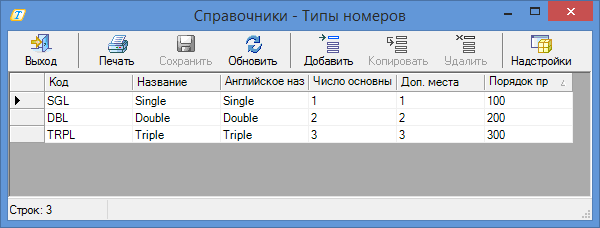 Цены за номер (квоты за номер)При работе с ценами за номер в справочнике Типы размещения колонка Основное проживание для каждого размещения должна быть всегда выбрана. В колонках Взр. на осн. месте, Взр. на доп. месте, Дет. на осн. месте и Дет. на доп. месте должны быть заполнены соответствующие значения. К примеру, размещение 2Ad+1Ch(3-6) заведено как основное: 2 взр. на осн. месте и 1 ребенок на доп. месте в возрасте от 3 до 6 лет. Данное размещение возможно расселить в выбранный ранее тип номера Dbl.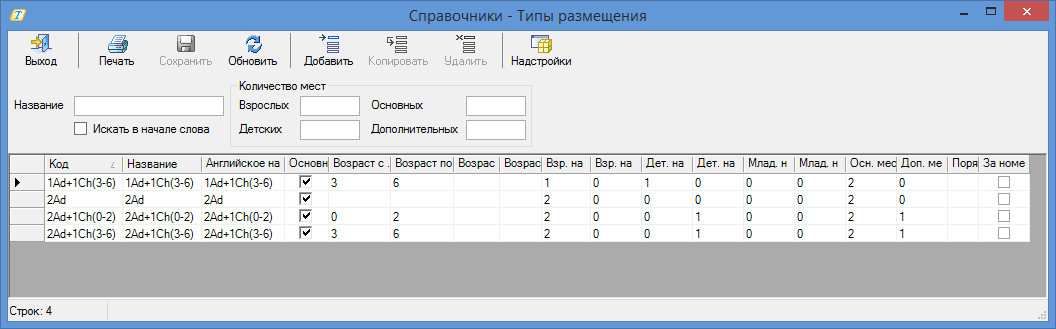 Цены за человека (квоты за номер)При работе с ценами за человека в справочнике Типы размещения колонка Основное проживание должна быть выбрана в зависимости от того, является ли размещение основным или дополнительным. Колонки Взр. на осн. месте, Взр. на доп. месте, Дет. на осн. месте и Дет. на доп. месте должны оставаться пустыми. К примеру, размещение Ad заведено как основное, а размещение Ch(3-6) заведено как дополнительное для ребенка в возрасте от 3 до 6 лет. Если в проживании участвуют оба размещения, то каждое размещение заводится отдельной услугой. Количество мест учитывается из типа номера.Обратите внимание, что если будут заполнены колонки с указанием мест, то это может привести к некорректной работе программы. 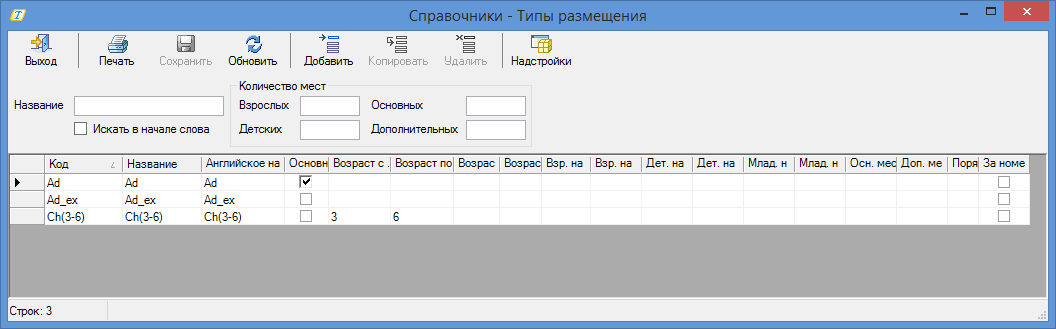 
Для расчета конкретного пакета (прайс-листа по туру) с конкретным размещением в прайс-листе будет добавленоколичество услуг, равное сумме значений, указанных в справочнике «Типы размещения» в поляхРеальное число основных мест и Число дополнительных мест.По умолчанию туры в экране Подбор туров с наличием мест фильтруются по количеству основных/дополнительных мест. Но альтернативно можно осуществлять фильтрацию по числу взрослых/детских мест (настройка данной фильтрации).Типы питанияСправочник Типы питания предназначен для введения данных по типам питания в отелях/круизах. В справочнике заполняются следующие поля:Код: сокращенное название типа питания;Название: полное название типа питания;Английское название: английское название типа питания;Глобальный код: указанный в этом поле код будет отображаться на странице поиска системы онлайн — бронирования для отбора туров по типу питания. В отбор попадут все туры с типом питания, для которых назначен один и тот же глобальный код. Например, в поле Код мы внесли ACA, ALL, AIE, AIF, AIP, но по сути все эти типы относятся к типу ALL (ALL INCLUSIVE), поэтому в поле глобальный код мы указываем;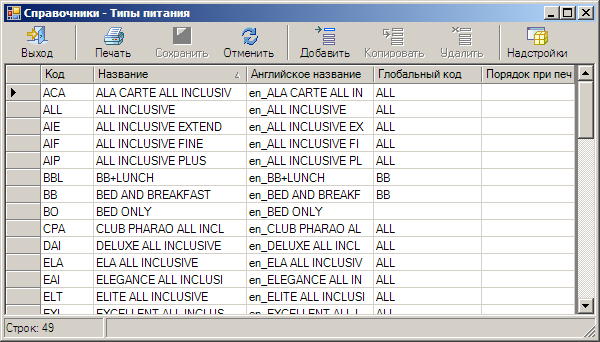 Таким образом, услуги конкретной гостиницы будут занесены  в ПК «Мастер-тур» и будут отображаться в «Поиске тура»Практическое занятие 7Вид практического занятия: работа в малых группах Тема и содержание занятия: «Инновационная программа продвижения услуг гостиницы» Краткое содержание (цель) занятияформирование практических навыков:-  продвижения и реализации турпродукта с использованием современных информационных и коммуникативных технологий Подготовка предложений по «Инновационной программе продвижения услуг гостиницы»:- разработка мероприятий по продвижению гостинично-ресторанных услуг: мобильных приложений, digital маркетинга, сенсорного маркетинга, программ лояльности и др.Практическое занятие 8 Вид практического занятия: деловая игра Тема и содержание занятия: «Подготовка и проведение ивент-мероприятий»Краткое содержание (цель) занятия формирование практических навыков:- разработки туристского продукта--продвижения и реализации турпродукта с использованием современных информационных и коммуникативных технологий -  организовать процесс обслуживания потребителей и (или) туристовНа деловой игры студенты должны организовать проведение ивент-мероприятия по разработанному сценарию:  - тимбилдинга; - инсентив-программ; - деловых мероприятий: проведение конференций, семинаров, участие в выставочных мероприятиях.Практическое занятие 9 Вид практического занятия: проводится в форме деловой игры и подготовка группового проектаТема и содержание занятия: «Проведение конкурса проектов» Краткое содержание (цель) занятия формирование практических навыков: -  продвижения и реализации турпродукта с использованием современных информационных и коммуникативных технологий На деловой игре студенты должны представить перечень разработанных мероприятий, сценариев и организовать проведение:1. ивент-мероприятия по разработанному сценарию: -  тимбилдинга, - инсентив-программ  - деловых мероприятий.2. проведение анимационных программы загородных и курортных гостиниц, включающие:- организацию массовых праздников, шоу-программ; - спортивно-оздоровительная анимации;- проведении праздников на основе русско-народных традиций;-квестов; - детских праздников.Для окончательного принятия решения о финансировании проекта инвесторами  приглашаются «эксперты», которые должны оценить предложения на соответствие нормативным, экологическим и др. требованиям (эксперты выбираются путем голосования).В результате голосования проводится выбор победителя проекта гостиничного комплекса. К итоговой оценке по проекту применяется KPI -  коэффициент персональной эффективности, который в проекте рассчитывается  в % (в конце защиты) из расчета мах 25 % за каждый критерий.Таблица 2.  KPI  - участия в проекте  Умение аргументировано работать с возражениями «экспертов»25% - при защите проекта нашел обоснованные аргументы: нормативные источники, авторитетное исследование, автора и пр. в отстаивании своих позиций15% - при защите проекта нашел обоснованные аргументы: только нормативные источники в отстаивании своих позиций10% - высказал только свою точку зрения«Деловой стиль»- 25% -  никогда не опаздывает. Внешний вид и манера поведения соответствует требованиям корпоративной культуры сферы гостеприимства.- 20% - редко опаздывает, но компенсирует эффективной работой над проектом.  Внешний вид и манера поведения соответствует требованиям корпоративной культуры.- 10 % - участвовал в работе над проектом эпизодически. Пренебрегает требованиями корпоративной культуры. «Коммуникабельность»:– 25 % – положительно настроен. Не позволяет себе проявления лишних эмоций. Создает доброжелательную атмосферу. Приглашает к сотрудничеству, проявляет интерес к мнению окружающих, конструктивно решает вопросы и достигает взаимопонимания. – 20 % – положительно настроен, доброжелателен, стремится к конструктивному решению вопросов.  – 10%- проявляет агрессию или подавленность. Негативно и пессимистично настроен. Обстановка вокруг него накаленная или чересчур холодная. Не стремится к конструктивному решению вопросов, либо отступает, либо нападает. Работа в команде – 25% –  готов поддержать и помочь коллегам, ставит интересы команды выше своих личных интересов. Помогает коллегам и поддерживает их.– 20% – корректен и доброжелателен по отношению к членам команды. Поддерживает хорошие рабочие отношения с членами команды. – 10 % – преследует свои личные интересы вне зависимости от того, как его личные интересы соотносятся с интересами команды. Проводит четкое разделение между своей и чужой работой. Не заинтересован в общем результате, обращает внимание только на свой участок работы. Отказывается помогать другим членам команды, часто ставя под угрозу общий результат.8. Перечень основной и дополнительной учебной литературы; перечень ресурсов информационно-телекоммуникационной сети «Интернет», перечень информационных технологий, необходимых для освоения дисциплины, используемых при осуществлении образовательного процесса, включая перечень программного обеспечения и информационных справочных систем8.1 Основная литература:Организация гостиничного дела: Учебное пособие / С.А. Быстров. - М.: Форум, НИЦ ИНФРА-М, 2016. Режим доступа http://znanium.com/catalog.php?bookinfo=529356 Экономика гостиничного предприятия: Учебное пособие / Н.И. Малых, Н.Г. Можаева. - М.: Форум: НИЦ ИНФРА-М, 2013. Режим доступа http://znanium.com/catalog.php?bookinfo=406086Технология и организация гостиничных услуг: Уч./Л.Н.Семеркова, В.А.Белякова, Т.И.Шерстобитова и др. - М.: НИЦ ИНФРА-М, 2015.  Режим доступа http://znanium.com/catalog.php?bookinfo=473650 Индустрия гостеприимства: практикум / Н.Г. Можаева, М.В. Камшечко. М.: ФОРУМ: ИНФРА-М, 2017. Режим доступа: http://znanium.com/catalog.php?bookinfo=5455128.2 Дополнительная литература:1. Маркетинг гостиничного предприятия. Практикум/Л.В.Баумгартен - М.: Вузовский учебник, НИЦ ИНФРА-М, 2016  режим доступа http://znanium.com/catalog.php?bookinfo=502143 2. Гостиничный менеджмент: Учебное пособие / Н.В. Дмитриева, Н.А. Зайцева, С.В. Огнева, Р.Н. Ушаков. - М.: Альфа-М: НИЦ ИНФРА-М, 2015. Режим доступа http://znanium.com/catalog.php?bookinfo=473497 8.3. Перечень ресурсов информационно-телекоммуникационной сети «Интернет» Альянс отельеров России. Режим доступа: http://www.hoteliers-u.pro/  Федеральное агентство по туризму РФ. Режим доступа: http://www.russiatourism.ru/Ежедневная электронная газета Российского Союза Туриндустрии http://ratanews.ru/Официальный сайт Российского Союза Туриндустрии Режим доступа: http://www.rostourunion.ru/Издание Hotelier.pro Режим доступа:  http://hotelier.pro/Независимый гостиничный альянс Режим доступа:  http://openhospitality.org/Портал Pro Hotel Режим доступа:  http://prohotel.ru/Постановление Правительства РФ от 09.10.2015 N 1085 «Об утверждении Правил предоставления гостиничных услуг в Российской Федерации» Режим доступа: http://base.consultant.ru/cons/cgi/online.cgi?req=doc;base=LAW;n=187292;fld=134;dst=1000000001,0;rnd=0.5504258363507688Приказ Министерства культуры №1215 о классификации Режим доступа: http://premier-deal.ru/assets/files/prikaz_minkult_11_07_2014.pdfРоссийская гостиничная ассоциация Режим доступа: http://rha.ru/Сообщество профессионалов гостиничного бизнеса. Режим доступа:  http://www.frontdesk.ru/Туристская информация по регионам мира. Официальный сайт издания Тонкости туризма. Режим доступа: http://tonkosti.ru/%D0%A2%D0%BE%D0%BD%D0%BA%D0%BE%D1%81%D1%82%D0%B8_%D1%82%D1%83%D1%80%D0%B8%D0%B7%D0%BC%D0%B0Федерация рестораторов и отельеров России. Режим доступа: http://frio.ru/Интернет-версия справочно-правовой системы "Гарант" (информационно-правовой портал "Гарант.ру"): http://www.garant.ru/       8.4. Перечень программного обеспечения, современных профессиональных баз данных и информационных справочных системMicrosoft Windows Microsoft Office Профессиональная база данных: Открытые данные Ростуризма. http://opendata.russiatourism.ru/opendataПрофессиональная база данных: Открытые данные Министерства культуры РФ. http://opendata.mkrf.ru/Профессиональная база данных «ГОСТ эксперт – Единая база ГОСТов РФ» http://gostexpert.ru/Профессиональная база данных «Реестр инновационных продуктов, технологий и услуг, рекомендованных к использованию в Российской Федерации» https://innoprod.startbase.ru/Профессиональная база данных «Реестр профессиональных стандартов Министерства труда и социальной политики Российской Федерации» http://profstandart.rosmintrud.ru/obshchiy-informatsionnyy-blok/natsionalnyy-reestr-professionalnykh-standartov/reestr-professionalnykh-standartov/9. Методические указания для обучающихся по освоению дисциплины (модуля)Процесс изучения дисциплины  предусматривает контактную (работа на лекциях и практических занятиях) и самостоятельную (самоподготовка к лекциям и практическим занятиям) работу обучающегося.В качестве основных форм организации учебного процесса по дисциплине «Проектирование гостиничных услуг в туризме»  выступают лекционные и практические занятия семинарского типа   , а так же самостоятельная работа обучающихся. Лекционные занятия проводятся в форме лекций-дискуссий и проблемных лекций.Практические занятия способствуют более глубокому пониманию теоретического материала учебного курса, а также развитию, формированию и становлению различных уровней составляющих профессиональной компетентности студентов. Практические занятия способствуют более глубокому пониманию теоретического материала учебного курса, а также развитию, формированию и становлению различных уровней составляющих профессиональной компетентности студентов. Основой практикума выступают типовые задачи, которые должен уметь решать специалист в области. туризма и гостеприимства По дисциплине «Проектирование гостиничных услуг в туризме»  используются интерактивные формы практических занятий:работа в малых группах, решение кейса, деловая игра, смешанная форма.-  самостоятельная работа обучающихся Целью самостоятельной работы обучающихся является формирование способностей к самостоятельному познанию и обучению, поиску литературы, обобщению, оформлению и представлению полученных результатов, их критическому анализу, поиску новых и неординарных решений, аргументированному отстаиванию своих предложений, умений подготовки выступлений и ведения дискуссий.Самостоятельная работа студентов по дисциплине проводится с целью:- систематизации и закрепления полученных теоретических знаний и практических умений обучающихся;- углубления и расширения теоретических знаний;- формирования умений использовать нормативную, правовую, справочную документацию и специальную литературу;- развития познавательных способностей и активности обучающихся: творческой инициативы, самостоятельности, ответственности,организованности;- формирование самостоятельности мышления, способностей к саморазвитию, совершенствованию и самоорганизации;- формирования общих и профессиональных компетенций- развитию исследовательских уменийСамостоятельная работа является обязательной для каждого обучающегосяФормы самостоятельной работыПодготовка индивидуальных заданий: - подготовка презентаций;-работа в электронной образовательной среде; - работа с профессиональными интернет-ресурсами.Самостоятельная работа является обязательной для каждого обучающегося.Перечень тем самостоятельной работы студентов по подготовке к лекционным и практическим занятиям соответствует тематическому плану рабочей программы.10. Материально-техническая база, необходимая для осуществления образовательного процесса по дисциплине (модулю):Учебные занятия по дисциплине «Проектирование гостиничных услуг в туризме» проводятся в следующих оборудованных учебных кабинетах:Рабочая программадисциплины основной профессиональной образовательной программы высшего образования – программы бакалавриатапо направлению подготовки: 43.03.02 «Туризм»направленность (профиль): «Проектирование в туризме»Квалификация: бакалаврГод начала подготовки: 2018Разработчик (и): 	Рабочая программа согласована и одобрена директором ОПОП: ОПК-2способностью к разработке туристского продуктаОПК-3способностью организовать процесс обслуживания потребителей и (или) туристовПК-3готовностью к реализации проектов в туристской индустрииПК-9готовностью к применению инновационных технологий в туристской деятельности и новых форм обслуживания потребителей и (или) туристов№ппИндекс компетенцииПланируемые результаты обучения(компетенции или ее части)№ппИндекс компетенцииПланируемые результаты обучения(компетенции или ее части)1.ОПК-2способностью к разработке туристского продукта2.ОПК-3способностью организовать процесс обслуживания потребителей и (или) туристов3.ПК-3готовностью к реализации проектов в туристской индустрии4.ПК-9готовностью к применению инновационных технологий в туристской деятельности и новых форм обслуживания потребителей и (или) туристовВиды учебной деятельностиВсего СеместрыСеместрыСеместрыСеместрыВиды учебной деятельностиВсего 2Контактная работа обучающихся с преподавателем в том числе:5656Лекции1616Семинары3636Групповые консультации и (или) индивидуальная работа обучающихся с преподавателем22Форма промежуточной аттестации (зачет, экзамен)  2 Зачет2 ЗачетСамостоятельная работа обучающихся5252Общая трудоемкость                              час                               з.е.108108Общая трудоемкость                              час                               з.е.33Виды учебной деятельностиВсего КурсыКурсыКурсыКурсыВиды учебной деятельностиВсего 5Контактная работа обучающихся с преподавателем1616в том числе:Лекции66Семинары66Групповые консультации и (или) индивидуальная работа обучающихся с преподавателем22Форма промежуточной аттестации (зачет, экзамен)  2Зачет2ЗачетСамостоятельная работа обучающихся9292Общая трудоемкость                                     час з.е.                                                            108108Общая трудоемкость                                     час з.е.                                                            33Номер недели семестраНаименование разделаНаименование тем лекций, практических работ, лабораторных работ, семинаров, СРОВиды учебных занятий и формы их проведенияВиды учебных занятий и формы их проведенияВиды учебных занятий и формы их проведенияВиды учебных занятий и формы их проведенияВиды учебных занятий и формы их проведенияВиды учебных занятий и формы их проведенияВиды учебных занятий и формы их проведенияВиды учебных занятий и формы их проведенияВиды учебных занятий и формы их проведенияВиды учебных занятий и формы их проведенияВиды учебных занятий и формы их проведенияВиды учебных занятий и формы их проведенияВиды учебных занятий и формы их проведенияВиды учебных занятий и формы их проведенияВиды учебных занятий и формы их проведенияВиды учебных занятий и формы их проведенияНомер недели семестраНаименование разделаНаименование тем лекций, практических работ, лабораторных работ, семинаров, СРОКонтактная работа обучающихся с преподавателемКонтактная работа обучающихся с преподавателемКонтактная работа обучающихся с преподавателемКонтактная работа обучающихся с преподавателемКонтактная работа обучающихся с преподавателемКонтактная работа обучающихся с преподавателемКонтактная работа обучающихся с преподавателемКонтактная работа обучающихся с преподавателемКонтактная работа обучающихся с преподавателемКонтактная работа обучающихся с преподавателемКонтактная работа обучающихся с преподавателемКонтактная работа обучающихся с преподавателемКонтактная работа обучающихся с преподавателемСРО, акад.часовСРО, акад.часовФорма проведения СРОНомер недели семестраНаименование разделаНаименование тем лекций, практических работ, лабораторных работ, семинаров, СРОЗанятия лекционного типа , акад. часовФорма проведения занятияПрактические занятия, Форма проведения Семинары, акад.часов Форма проведения семинараФорма проведения семинараФорма проведения семинараЛабораторные работы, акад.часовФорма проведения лабораторной работыКонсультации, акад. часФорма проведения КонсультацииФорма проведения КонсультацииСРО, акад.часовСРО, акад.часовФорма проведения СРО1-2/23-4/25-6/26-7/28-9/2Раздел 1.   Организационные основы гостиничных услугРаздел 2. Проектирование технологических процессов гостиничного предприятияИстория возникновения и современное состояние гостиничной индустрии Теоретические основы гостиничной  деятельности. Понятийный аппарат профессиональной деятельности4Лекция-дискуссия6 Смешанная форма   Смешанная форма   Смешанная форма  6Анализ сайтов: Ростуризма,Министерства культуры; департаментов по туризму регионов; hotelier.pro; и другие источники из списка литературыАнализ сайтов: Ростуризма,Министерства культуры; департаментов по туризму регионов; hotelier.pro; и другие источники из списка литературы1-2/23-4/25-6/26-7/28-9/2Раздел 1.   Организационные основы гостиничных услугРаздел 2. Проектирование технологических процессов гостиничного предприятияНормативные основы обеспечения качества туристских и гостиничных  услуг2проблемная лекция4 Смешанная форма Смешанная форма Смешанная форма10Анализ сайтов: Ростуризма,Министерства культуры; департаментов по туризму регионов; hotelier.pro; и другие источники из списка литературыАнализ сайтов: Ростуризма,Министерства культуры; департаментов по туризму регионов; hotelier.pro; и другие источники из списка литературы1-2/23-4/25-6/26-7/28-9/2Раздел 1.   Организационные основы гостиничных услугРаздел 2. Проектирование технологических процессов гостиничного предприятияКонтрольная точка 1. Защита презентации2 Смешанная форма Смешанная форма Смешанная формаАнализ сайтов: Ростуризма,Министерства культуры; департаментов по туризму регионов; hotelier.pro; и другие источники из списка литературыАнализ сайтов: Ростуризма,Министерства культуры; департаментов по туризму регионов; hotelier.pro; и другие источники из списка литературы1-2/23-4/25-6/26-7/28-9/2Раздел 1.   Организационные основы гостиничных услугРаздел 2. Проектирование технологических процессов гостиничного предприятияКлассификация гостиничных предприятий и гостиничных номеров.Методическое и информационное обеспечение проектирования гостинично-ресторанных услуг; методическое обеспечение расчетов стоимости  услуг и продуктов»22проблемная лекцияпроблемная лекция42 Смешанная формаработа в малых группах, решение кейса Смешанная формаработа в малых группах, решение кейса Смешанная формаработа в малых группах, решение кейса6Анализ сайтов: Ростуризма,Министерства культуры; департаментов по туризму регионов; hotelier.pro; и другие источники из списка литературыАнализ сайтов: Ростуризма,Министерства культуры; департаментов по туризму регионов; hotelier.pro; и другие источники из списка литературы1-2/23-4/25-6/26-7/28-9/2Раздел 1.   Организационные основы гостиничных услугРаздел 2. Проектирование технологических процессов гостиничного предприятияКонтрольная точка 2 Отчетный семинар2Устный опросУстный опросУстный опросАнализ сайтов: Ростуризма,Министерства культуры; департаментов по туризму регионов; hotelier.pro; и другие источники из списка литературыАнализ сайтов: Ростуризма,Министерства культуры; департаментов по туризму регионов; hotelier.pro; и другие источники из списка литературы1-2/23-4/25-6/26-7/28-9/2Раздел 1.   Организационные основы гостиничных услугРаздел 2. Проектирование технологических процессов гостиничного предприятияПроектирование услуг питания гостиничного предприятия  2проблемная лекция4работа в малых группах, решения кейсаработа в малых группах, решения кейсаработа в малых группах, решения кейса10Анализ сайтов: Ростуризма,Министерства культуры; департаментов по туризму регионов; hotelier.pro; и другие источники из списка литературыАнализ сайтов: Ростуризма,Министерства культуры; департаментов по туризму регионов; hotelier.pro; и другие источники из списка литературы1-2/23-4/25-6/26-7/28-9/2Раздел 1.   Организационные основы гостиничных услугРаздел 2. Проектирование технологических процессов гостиничного предприятияКонтрольная точка 3 Тест2 Тестирование Тестирование ТестированиеАнализ сайтов: Ростуризма,Министерства культуры; департаментов по туризму регионов; hotelier.pro; и другие источники из списка литературыАнализ сайтов: Ростуризма,Министерства культуры; департаментов по туризму регионов; hotelier.pro; и другие источники из списка литературы18/2Проектирование технологий продвижения и реализации туристских и гостинично-ресторанных услуг и продуктов 2проблемная лекция4работа в малых группахработа в малых группахработа в малых группах10Проектирование  досуговой деятельности   2проблемная лекция4работа в малых группахработа в малых группахработа в малых группах10Контрольная точка 42защита группового проектазащита группового проектазащита группового проектаГрупповые консультации и (или) индивидуальная работа обучающихся с преподавателемГрупповые консультации и (или) индивидуальная работа обучающихся с преподавателемГрупповые консультации и (или) индивидуальная работа обучающихся с преподавателемГрупповые консультации и (или) индивидуальная работа обучающихся с преподавателемГрупповые консультации и (или) индивидуальная работа обучающихся с преподавателемГрупповые консультации и (или) индивидуальная работа обучающихся с преподавателемГрупповые консультации и (или) индивидуальная работа обучающихся с преподавателемГрупповые консультации и (или) индивидуальная работа обучающихся с преподавателемГрупповые консультации и (или) индивидуальная работа обучающихся с преподавателемГрупповые консультации и (или) индивидуальная работа обучающихся с преподавателемГрупповые консультации и (или) индивидуальная работа обучающихся с преподавателемГрупповые консультации и (или) индивидуальная работа обучающихся с преподавателем22Аттестационные испытания промежуточной аттестации        2 часа (зачет)Аттестационные испытания промежуточной аттестации        2 часа (зачет)Аттестационные испытания промежуточной аттестации        2 часа (зачет)Аттестационные испытания промежуточной аттестации        2 часа (зачет)Аттестационные испытания промежуточной аттестации        2 часа (зачет)Аттестационные испытания промежуточной аттестации        2 часа (зачет)Аттестационные испытания промежуточной аттестации        2 часа (зачет)Аттестационные испытания промежуточной аттестации        2 часа (зачет)Аттестационные испытания промежуточной аттестации        2 часа (зачет)Аттестационные испытания промежуточной аттестации        2 часа (зачет)Аттестационные испытания промежуточной аттестации        2 часа (зачет)Аттестационные испытания промежуточной аттестации        2 часа (зачет)Аттестационные испытания промежуточной аттестации        2 часа (зачет)Аттестационные испытания промежуточной аттестации        2 часа (зачет)Аттестационные испытания промежуточной аттестации        2 часа (зачет)Аттестационные испытания промежуточной аттестации        2 часа (зачет)Аттестационные испытания промежуточной аттестации        2 часа (зачет)Аттестационные испытания промежуточной аттестации        2 часа (зачет)Аттестационные испытания промежуточной аттестации        2 часа (зачет)Итого16362252ИтогоИтогоНомер недели семестраНаименование разделаНаименование тем лекций, практических работ, лабораторных работ, семинаров, СРОВиды учебных занятий и формы их проведенияВиды учебных занятий и формы их проведенияВиды учебных занятий и формы их проведенияВиды учебных занятий и формы их проведенияВиды учебных занятий и формы их проведенияВиды учебных занятий и формы их проведенияВиды учебных занятий и формы их проведенияВиды учебных занятий и формы их проведенияВиды учебных занятий и формы их проведенияВиды учебных занятий и формы их проведенияВиды учебных занятий и формы их проведенияВиды учебных занятий и формы их проведенияВиды учебных занятий и формы их проведенияВиды учебных занятий и формы их проведенияВиды учебных занятий и формы их проведенияВиды учебных занятий и формы их проведенияНомер недели семестраНаименование разделаНаименование тем лекций, практических работ, лабораторных работ, семинаров, СРОКонтактная работа обучающихся с преподавателемКонтактная работа обучающихся с преподавателемКонтактная работа обучающихся с преподавателемКонтактная работа обучающихся с преподавателемКонтактная работа обучающихся с преподавателемКонтактная работа обучающихся с преподавателемКонтактная работа обучающихся с преподавателемКонтактная работа обучающихся с преподавателемКонтактная работа обучающихся с преподавателемКонтактная работа обучающихся с преподавателемКонтактная работа обучающихся с преподавателемКонтактная работа обучающихся с преподавателемКонтактная работа обучающихся с преподавателемСРО, акад.часовСРО, акад.часовФорма проведения СРОНомер недели семестраНаименование разделаНаименование тем лекций, практических работ, лабораторных работ, семинаров, СРОЗанятия лекционного типа , акад. часовФорма проведения занятияПрактические занятия, Форма проведения Семинары, акад.часов Форма проведения семинараФорма проведения семинараЛабораторные работы, акад.часовФорма проведения лабораторной работыКонсультации, акад. часФорма проведения КонсультацииФорма проведения КонсультацииФорма проведения КонсультацииСРО, акад.часовСРО, акад.часовФорма проведения СРО1-2/53-4/55-6/56-7/58-9/5Раздел 1. Организационные основы гостиничных услугРаздел 2. Проектирование технологических процессов гостиничного предприятияИстория возникновения и современное состояние гостиничной индустрии Теоретические основы гостиничной  деятельности. Понятийный аппарат профессиональной деятельности1лекция-дискуссия1 смешанная форма смешанная форма1010Анализ сайтов: Ростуризма,Министерства культуры; департаментов по туризму регионов; hotelier.pro; и другие источники из списка литературы1-2/53-4/55-6/56-7/58-9/5Раздел 1. Организационные основы гостиничных услугРаздел 2. Проектирование технологических процессов гостиничного предприятияНормативные основы обеспечения качества  туристских и гостинично-ресторанных услуг1проблемная лекция1 смешанная форма смешанная форма88Анализ сайтов: Ростуризма,Министерства культуры; департаментов по туризму регионов; hotelier.pro; и другие источники из списка литературы1-2/53-4/55-6/56-7/58-9/5Раздел 1. Организационные основы гостиничных услугРаздел 2. Проектирование технологических процессов гостиничного предприятияКонтрольная точка 1Защита презентации88Анализ сайтов: Ростуризма,Министерства культуры; департаментов по туризму регионов; hotelier.pro; и другие источники из списка литературы1-2/53-4/55-6/56-7/58-9/5Раздел 1. Организационные основы гостиничных услугРаздел 2. Проектирование технологических процессов гостиничного предприятияКлассификация гостиничных предприятий и гостиничных номеров.«Методическое и информационное обеспечение проектирования гостинично-ресторанных услуг; методическое обеспечение расчетов стоимости  услуг и продуктов»Взаимодействие гостиниц и туроператорских компаний 1проблемная лекция1 смешанная формаРешение кейса смешанная формаРешение кейса1212Анализ сайтов: Ростуризма,Министерства культуры; департаментов по туризму регионов; hotelier.pro; и другие источники из списка литературы1-2/53-4/55-6/56-7/58-9/5Раздел 1. Организационные основы гостиничных услугРаздел 2. Проектирование технологических процессов гостиничного предприятияКонтрольная точка 2 Отчетный семинарустный опросустный опрос88Анализ сайтов: Ростуризма,Министерства культуры; департаментов по туризму регионов; hotelier.pro; и другие источники из списка литературы1-2/53-4/55-6/56-7/58-9/5Раздел 1. Организационные основы гостиничных услугРаздел 2. Проектирование технологических процессов гостиничного предприятия  Проектирование технологий продвижения и реализации туристских и гостинично-ресторанных услуг и продуктов 1проблемная лекция1работа в малых группах, решения кейсаработа в малых группах, решения кейса1010Анализ сайтов: Ростуризма,Министерства культуры; департаментов по туризму регионов; hotelier.pro; и другие источники из списка литературы1-2/53-4/55-6/56-7/58-9/5Раздел 1. Организационные основы гостиничных услугРаздел 2. Проектирование технологических процессов гостиничного предприятияконтрольная точка 3  Тест Тестирование Тестирование88Анализ сайтов: Ростуризма,Министерства культуры; департаментов по туризму регионов; hotelier.pro; и другие источники из списка литературы18/5Проектирование услуг питания гостиничного предприятия  1проблемная лекция1работа в малых группах, решения кейсаработа в малых группах, решения кейса1010 Проектирование  досуговой деятельности1Проблемная лекция1Деловая играДеловая игра1010Контрольная точка 4защита группового проектазащита группового проекта88Групповые консультации и (или) индивидуальная работа обучающихся с преподавателем Групповые консультации и (или) индивидуальная работа обучающихся с преподавателем Групповые консультации и (или) индивидуальная работа обучающихся с преподавателем Групповые консультации и (или) индивидуальная работа обучающихся с преподавателем Групповые консультации и (или) индивидуальная работа обучающихся с преподавателем Групповые консультации и (или) индивидуальная работа обучающихся с преподавателем Групповые консультации и (или) индивидуальная работа обучающихся с преподавателем Групповые консультации и (или) индивидуальная работа обучающихся с преподавателем Групповые консультации и (или) индивидуальная работа обучающихся с преподавателем Групповые консультации и (или) индивидуальная работа обучающихся с преподавателем Групповые консультации и (или) индивидуальная работа обучающихся с преподавателем Групповые консультации и (или) индивидуальная работа обучающихся с преподавателем 22Аттестационные испытания промежуточной аттестации        2 часа (зачет)Аттестационные испытания промежуточной аттестации        2 часа (зачет)Аттестационные испытания промежуточной аттестации        2 часа (зачет)Аттестационные испытания промежуточной аттестации        2 часа (зачет)Аттестационные испытания промежуточной аттестации        2 часа (зачет)Аттестационные испытания промежуточной аттестации        2 часа (зачет)Аттестационные испытания промежуточной аттестации        2 часа (зачет)Аттестационные испытания промежуточной аттестации        2 часа (зачет)Аттестационные испытания промежуточной аттестации        2 часа (зачет)Аттестационные испытания промежуточной аттестации        2 часа (зачет)Аттестационные испытания промежуточной аттестации        2 часа (зачет)Аттестационные испытания промежуточной аттестации        2 часа (зачет)Аттестационные испытания промежуточной аттестации        2 часа (зачет)Аттестационные испытания промежуточной аттестации        2 часа (зачет)Аттестационные испытания промежуточной аттестации        2 часа (зачет)Аттестационные испытания промежуточной аттестации        2 часа (зачет)Аттестационные испытания промежуточной аттестации        2 часа (зачет)Аттестационные испытания промежуточной аттестации        2 часа (зачет)Аттестационные испытания промежуточной аттестации        2 часа (зачет)Итого669292№ п/пТема, трудоемкость в акад.ч.Учебно-методическое обеспечение  История возникновения и современное состояние гостиничной индустрии Теоретические основы гостиничной  деятельности. Понятийный аппарат профессиональной деятельности  , 6 /10часов8.1 Основная литература:Организация гостиничного дела: Учебное пособие / С.А. Быстров. - М.: Форум, НИЦ ИНФРА-М, 2016. Режим доступа http://znanium.com/catalog.php?bookinfo=529356 Экономика гостиничного предприятия: Учебное пособие / Н.И. Малых, Н.Г. Можаева. - М.: Форум: НИЦ ИНФРА-М, 2013. Режим доступа http://znanium.com/catalog.php?bookinfo=406086Технология и организация гостиничных услуг: Уч./Л.Н.Семеркова, В.А.Белякова, Т.И.Шерстобитова и др. - М.: НИЦ ИНФРА-М, 2015.  Режим доступа http://znanium.com/catalog.php?bookinfo=473650 Индустрия гостеприимства: практикум / Н.Г. Можаева, М.В. Камшечко. М.: ФОРУМ: ИНФРА-М, 2017. Режим доступа: http://znanium.com/catalog.php?bookinfo=5455128.2 Дополнительная литература:1. Маркетинг гостиничного предприятия. Практикум/Л.В.Баумгартен - М.: Вузовский учебник, НИЦ ИНФРА-М, 2016  режим доступа http://znanium.com/catalog.php?bookinfo=502143 2. Гостиничный менеджмент: Учебное пособие / Н.В. Дмитриева, Н.А. Зайцева, С.В. Огнева, Р.Н. Ушаков. - М.: Альфа-М: НИЦ ИНФРА-М, 2015. Режим доступа http://znanium.com/catalog.php?bookinfo=473497 Нормативные основы обеспечения качества  туристских и гостинично-ресторанных услуг, 10/16 часов8.1 Основная литература:Организация гостиничного дела: Учебное пособие / С.А. Быстров. - М.: Форум, НИЦ ИНФРА-М, 2016. Режим доступа http://znanium.com/catalog.php?bookinfo=529356 Экономика гостиничного предприятия: Учебное пособие / Н.И. Малых, Н.Г. Можаева. - М.: Форум: НИЦ ИНФРА-М, 2013. Режим доступа http://znanium.com/catalog.php?bookinfo=406086Технология и организация гостиничных услуг: Уч./Л.Н.Семеркова, В.А.Белякова, Т.И.Шерстобитова и др. - М.: НИЦ ИНФРА-М, 2015.  Режим доступа http://znanium.com/catalog.php?bookinfo=473650 Индустрия гостеприимства: практикум / Н.Г. Можаева, М.В. Камшечко. М.: ФОРУМ: ИНФРА-М, 2017. Режим доступа: http://znanium.com/catalog.php?bookinfo=5455128.2 Дополнительная литература:1. Маркетинг гостиничного предприятия. Практикум/Л.В.Баумгартен - М.: Вузовский учебник, НИЦ ИНФРА-М, 2016  режим доступа http://znanium.com/catalog.php?bookinfo=502143 2. Гостиничный менеджмент: Учебное пособие / Н.В. Дмитриева, Н.А. Зайцева, С.В. Огнева, Р.Н. Ушаков. - М.: Альфа-М: НИЦ ИНФРА-М, 2015. Режим доступа http://znanium.com/catalog.php?bookinfo=473497 Классификация гостиничных предприятий и гостиничных номеров  5/20 часов8.1 Основная литература:Организация гостиничного дела: Учебное пособие / С.А. Быстров. - М.: Форум, НИЦ ИНФРА-М, 2016. Режим доступа http://znanium.com/catalog.php?bookinfo=529356 Экономика гостиничного предприятия: Учебное пособие / Н.И. Малых, Н.Г. Можаева. - М.: Форум: НИЦ ИНФРА-М, 2013. Режим доступа http://znanium.com/catalog.php?bookinfo=406086Технология и организация гостиничных услуг: Уч./Л.Н.Семеркова, В.А.Белякова, Т.И.Шерстобитова и др. - М.: НИЦ ИНФРА-М, 2015.  Режим доступа http://znanium.com/catalog.php?bookinfo=473650 Индустрия гостеприимства: практикум / Н.Г. Можаева, М.В. Камшечко. М.: ФОРУМ: ИНФРА-М, 2017. Режим доступа: http://znanium.com/catalog.php?bookinfo=5455128.2 Дополнительная литература:1. Маркетинг гостиничного предприятия. Практикум/Л.В.Баумгартен - М.: Вузовский учебник, НИЦ ИНФРА-М, 2016  режим доступа http://znanium.com/catalog.php?bookinfo=502143 2. Гостиничный менеджмент: Учебное пособие / Н.В. Дмитриева, Н.А. Зайцева, С.В. Огнева, Р.Н. Ушаков. - М.: Альфа-М: НИЦ ИНФРА-М, 2015. Режим доступа http://znanium.com/catalog.php?bookinfo=473497 Методическое и информационное обеспечение проектирования гостинично-ресторанных услуг; методическое обеспечение расчетов стоимости  услуг и продуктов», 5 часов8.1 Основная литература:Организация гостиничного дела: Учебное пособие / С.А. Быстров. - М.: Форум, НИЦ ИНФРА-М, 2016. Режим доступа http://znanium.com/catalog.php?bookinfo=529356 Экономика гостиничного предприятия: Учебное пособие / Н.И. Малых, Н.Г. Можаева. - М.: Форум: НИЦ ИНФРА-М, 2013. Режим доступа http://znanium.com/catalog.php?bookinfo=406086Технология и организация гостиничных услуг: Уч./Л.Н.Семеркова, В.А.Белякова, Т.И.Шерстобитова и др. - М.: НИЦ ИНФРА-М, 2015.  Режим доступа http://znanium.com/catalog.php?bookinfo=473650 Индустрия гостеприимства: практикум / Н.Г. Можаева, М.В. Камшечко. М.: ФОРУМ: ИНФРА-М, 2017. Режим доступа: http://znanium.com/catalog.php?bookinfo=5455128.2 Дополнительная литература:1. Маркетинг гостиничного предприятия. Практикум/Л.В.Баумгартен - М.: Вузовский учебник, НИЦ ИНФРА-М, 2016  режим доступа http://znanium.com/catalog.php?bookinfo=502143 2. Гостиничный менеджмент: Учебное пособие / Н.В. Дмитриева, Н.А. Зайцева, С.В. Огнева, Р.Н. Ушаков. - М.: Альфа-М: НИЦ ИНФРА-М, 2015. Режим доступа http://znanium.com/catalog.php?bookinfo=473497 Проектирование услуг питания гостиничного предприятия  10/10 часов8.1 Основная литература:Организация гостиничного дела: Учебное пособие / С.А. Быстров. - М.: Форум, НИЦ ИНФРА-М, 2016. Режим доступа http://znanium.com/catalog.php?bookinfo=529356 Экономика гостиничного предприятия: Учебное пособие / Н.И. Малых, Н.Г. Можаева. - М.: Форум: НИЦ ИНФРА-М, 2013. Режим доступа http://znanium.com/catalog.php?bookinfo=406086Технология и организация гостиничных услуг: Уч./Л.Н.Семеркова, В.А.Белякова, Т.И.Шерстобитова и др. - М.: НИЦ ИНФРА-М, 2015.  Режим доступа http://znanium.com/catalog.php?bookinfo=473650 Индустрия гостеприимства: практикум / Н.Г. Можаева, М.В. Камшечко. М.: ФОРУМ: ИНФРА-М, 2017. Режим доступа: http://znanium.com/catalog.php?bookinfo=5455128.2 Дополнительная литература:1. Маркетинг гостиничного предприятия. Практикум/Л.В.Баумгартен - М.: Вузовский учебник, НИЦ ИНФРА-М, 2016  режим доступа http://znanium.com/catalog.php?bookinfo=502143 2. Гостиничный менеджмент: Учебное пособие / Н.В. Дмитриева, Н.А. Зайцева, С.В. Огнева, Р.Н. Ушаков. - М.: Альфа-М: НИЦ ИНФРА-М, 2015. Режим доступа http://znanium.com/catalog.php?bookinfo=473497 Проектирование технологий продвижения и реализации туристских и гостинично-ресторанных услуг и продуктов , 6/18 часов8.1 Основная литература:Организация гостиничного дела: Учебное пособие / С.А. Быстров. - М.: Форум, НИЦ ИНФРА-М, 2016. Режим доступа http://znanium.com/catalog.php?bookinfo=529356 Экономика гостиничного предприятия: Учебное пособие / Н.И. Малых, Н.Г. Можаева. - М.: Форум: НИЦ ИНФРА-М, 2013. Режим доступа http://znanium.com/catalog.php?bookinfo=406086Технология и организация гостиничных услуг: Уч./Л.Н.Семеркова, В.А.Белякова, Т.И.Шерстобитова и др. - М.: НИЦ ИНФРА-М, 2015.  Режим доступа http://znanium.com/catalog.php?bookinfo=473650 Индустрия гостеприимства: практикум / Н.Г. Можаева, М.В. Камшечко. М.: ФОРУМ: ИНФРА-М, 2017. Режим доступа: http://znanium.com/catalog.php?bookinfo=5455128.2 Дополнительная литература:1. Маркетинг гостиничного предприятия. Практикум/Л.В.Баумгартен - М.: Вузовский учебник, НИЦ ИНФРА-М, 2016  режим доступа http://znanium.com/catalog.php?bookinfo=502143 2. Гостиничный менеджмент: Учебное пособие / Н.В. Дмитриева, Н.А. Зайцева, С.В. Огнева, Р.Н. Ушаков. - М.: Альфа-М: НИЦ ИНФРА-М, 2015. Режим доступа http://znanium.com/catalog.php?bookinfo=473497  Проектирование досуговой деятельности , 10 /18часов8.1 Основная литература:Организация гостиничного дела: Учебное пособие / С.А. Быстров. - М.: Форум, НИЦ ИНФРА-М, 2016. Режим доступа http://znanium.com/catalog.php?bookinfo=529356 Экономика гостиничного предприятия: Учебное пособие / Н.И. Малых, Н.Г. Можаева. - М.: Форум: НИЦ ИНФРА-М, 2013. Режим доступа http://znanium.com/catalog.php?bookinfo=406086Технология и организация гостиничных услуг: Уч./Л.Н.Семеркова, В.А.Белякова, Т.И.Шерстобитова и др. - М.: НИЦ ИНФРА-М, 2015.  Режим доступа http://znanium.com/catalog.php?bookinfo=473650 Индустрия гостеприимства: практикум / Н.Г. Можаева, М.В. Камшечко. М.: ФОРУМ: ИНФРА-М, 2017. Режим доступа: http://znanium.com/catalog.php?bookinfo=5455128.2 Дополнительная литература:1. Маркетинг гостиничного предприятия. Практикум/Л.В.Баумгартен - М.: Вузовский учебник, НИЦ ИНФРА-М, 2016  режим доступа http://znanium.com/catalog.php?bookinfo=502143 2. Гостиничный менеджмент: Учебное пособие / Н.В. Дмитриева, Н.А. Зайцева, С.В. Огнева, Р.Н. Ушаков. - М.: Альфа-М: НИЦ ИНФРА-М, 2015. Режим доступа http://znanium.com/catalog.php?bookinfo=473497 Итого по дисциплине:  52 /92 часа8.1 Основная литература:Организация гостиничного дела: Учебное пособие / С.А. Быстров. - М.: Форум, НИЦ ИНФРА-М, 2016. Режим доступа http://znanium.com/catalog.php?bookinfo=529356 Экономика гостиничного предприятия: Учебное пособие / Н.И. Малых, Н.Г. Можаева. - М.: Форум: НИЦ ИНФРА-М, 2013. Режим доступа http://znanium.com/catalog.php?bookinfo=406086Технология и организация гостиничных услуг: Уч./Л.Н.Семеркова, В.А.Белякова, Т.И.Шерстобитова и др. - М.: НИЦ ИНФРА-М, 2015.  Режим доступа http://znanium.com/catalog.php?bookinfo=473650 Индустрия гостеприимства: практикум / Н.Г. Можаева, М.В. Камшечко. М.: ФОРУМ: ИНФРА-М, 2017. Режим доступа: http://znanium.com/catalog.php?bookinfo=5455128.2 Дополнительная литература:1. Маркетинг гостиничного предприятия. Практикум/Л.В.Баумгартен - М.: Вузовский учебник, НИЦ ИНФРА-М, 2016  режим доступа http://znanium.com/catalog.php?bookinfo=502143 2. Гостиничный менеджмент: Учебное пособие / Н.В. Дмитриева, Н.А. Зайцева, С.В. Огнева, Р.Н. Ушаков. - М.: Альфа-М: НИЦ ИНФРА-М, 2015. Режим доступа http://znanium.com/catalog.php?bookinfo=473497 №ппИндекс компе-тенцииСодержание компетенции (или ее части)Раздел  дисциплины, обеспечиваюший формирование компетенции (или ее части)В результате изучения раздела дисциплины, обеспечивающего формирование компетенции (или ее части) обучающийся должен:В результате изучения раздела дисциплины, обеспечивающего формирование компетенции (или ее части) обучающийся должен:В результате изучения раздела дисциплины, обеспечивающего формирование компетенции (или ее части) обучающийся должен:№ппИндекс компе-тенцииСодержание компетенции (или ее части)Раздел  дисциплины, обеспечиваюший формирование компетенции (или ее части)знатьуметьвладеть1ОПК-2способностью к разработке туристского продуктаРаздел 1. Организационные основы гостиничных услугРаздел 2.  Проектирование технологических процессов гостиничного предприятия Структуру и основные подходы к разработке туристского продукта. Особенности гостиничной услуги в структуре туристского продуктаРазрабатывать туристский продукт в соответствии с потребностями туристовВладеть навыками разработки туристского продукта в соответствии с потребностями туриста2ОПК-3способностью организовать процесс обслуживания потребителей и (или) туристовРаздел 1. Организационные основы гостиничных услугРаздел 2.  Проектирование технологических процессов гостиничного предприятияСпецифические особенности процесса обслуживания гостей на предприятиях туристской индустрииОрганизовать процесс обслуживания потребителей с учетом современных технологий обслуживания на предприятиях туристской индустрии, решать конфликтные ситуацииНавыками организации процесса обслуживания потребителей с учетом современных технологий обслуживания на предприятиях туристской индустрии3ПК-3готовностью к реализации проектов в туристской индустрииРаздел 1. Организационные основы гостиничных услугРаздел 2.  Проектирование технологических процессов гостиничного предприятия Методические основы  формирования и реализации проектов на предприятиях туристской индустрии Проектировать гостиничные услуги в структуре туристского продуктаНавыками реализации проектов в туристской индустрии4ПК-9готовностью к применению инновационных технологий в туристской деятельности и новых форм обслуживания потребителей и (или) туристовРаздел 1. Организационные основы гостиничных услугРаздел 2.  Проектирование технологических процессов гостиничного предприятиясовременные тенденции и специфику инновационных технологий и новых форм обслуживания в туристской деятельности- использовать инновационныетехнологии и современные формы обслуживания в процессе  формирования гостиничного и туристского продукта, соответствующего требованиям потребителей навыками использования инновационныхтехнологий и современных форм  обслуживания в процессе  формирования гостиничного и туристского продукта, соответствующего требованиям потребителейРезультат обучения по дисциплинеПоказатель оцениванияКритерий оцениванияЭтап освоения компетенцииЗнание структуры  и основных подходов к разработке туристского продукта. Особенности гостиничной услуги в структуре туристского продуктаУмение разрабатывать туристский продукт в соответствии с потребностями туристов Владение навыками разработки туристского продукта в соответствии с потребностями туристаОтчетный семинарЗащита презентацийСтудент продемонстрировал знание структуры  и основных подходов к разработке туристского продукта. Особенности гостиничной услуги в структуре туристского продуктаДемонстрирует умение разрабатывать туристский продукт в соответствии с потребностями туристов Студент демонстрирует владение практическими навыками разработки туристского продукта в соответствии с потребностями туриста Закрепление способности  разработки туристского продуктаЗнание специфических особенностей процесса обслуживания гостей на предприятиях туристской индустрии Умение   организовать процесс обслуживания потребителей с учетом современных технологий обслуживания на предприятиях туристской индустрии, решать конфликтные ситуации Владение навыками организации процесса обслуживания потребителей с учетом современных технологий обслуживания на предприятиях туристской индустрииОтчетный семинарЗащита презентацийСтудент продемонстрировал знание специфических особенностей процесса обслуживания гостей на предприятиях туристской индустрии Демонстрирует умение   организовать процесс обслуживания потребителей с учетом современных технологий обслуживания на предприятиях туристской индустрии, решать конфликтные ситуации Студент демонстрирует владение навыками организации процесса обслуживания потребителей с учетом современных технологий обслуживания на предприятиях туристской индустрии  Закрепление  способности организовывать процесс обслуживания потребителя туристских услугЗнание методических основ  формирования и реализации проектов на предприятиях туристской индустрииУмение проектировать гостиничные услуги в структуре туристского продуктаВладение навыками   реализации проектов в туристской индустрииЗащита групповых проектовСтудент продемонстрировал знание методических основы  формирования и реализации проектов на предприятиях туристской индустрииДемонстрирует умение проектировать гостиничные услуги в структуре туристского продукта  Студент демонстрирует владение навыками реализации проектов в туристской индустрииЗакрепление  способности применять полученные знания, умения и навыки при осуществлении проектной деятельностиЗнание современных тенденций и специфику инновационных технологий и новых форм обслуживания в туристской деятельности Умение использовать инновационныетехнологии и современные формы обслуживания в процессе  формирования гостиничного и туристского продукта, соответствующего требованиям потребителей Владение  навыками использования инновационныхтехнологий и современных форм  обслуживания в процессе  формирования гостиничного и туристского продукта, соответствующего требованиям потребителейТестирование Защита презентацийОтчетный семинарСтудент продемонстрировал современные тенденции и специфику инновационных технологий и новых форм обслуживания в туристской деятельности Демонстрирует умение использовать инновационныетехнологии и современные формы обслуживания в процессе  формирования гостиничного и туристского продукта, соответствующего требованиям потребителей Студент демонстрирует владение навыками использования инновационныхтехнологий и современных форм  обслуживания в процессе  формирования гостиничного и туристского продукта, соответствующего требованиям потребителейЗакрепление способности применять полученные знания, умения и навыки  при использовании инновационных технологий и новых форм обслуживания в процессе проектирования туристских услугБаллы за семестрАвтоматическая оценкаАвтоматическая оценкаБаллы за зачетБаллы за экзаменОбщая сумма балловИтоговая оценкаБаллы за семестрзачетэкзаменБаллы за зачетБаллы за экзаменОбщая сумма балловИтоговая оценка90-100*зачет5 (отлично)--90-1005 (отлично)71-89*зачет4 (хорошо)-0-2071-8990-1004 (хорошо)5 (отлично)51-70*зачет3 (удовлетворительно)-0-2051-7071-89903 (удовлетворительно)4 (хорошо)5 (отлично)50 и менеенедопуск к зачету, экзаменунедопуск к зачету, экзамену--50 и менее2 (неудовлетворительно), незачетоценкаКритерии оцениванияПоказатели оценивания«5»полно раскрыто содержание материала;материал изложен грамотно, в определенной логической последовательности;продемонстрировано системное и глубокое знание программного материала;точно используется терминология;показано умение иллюстрировать теоретические положения конкретными примерами, применять их в новой ситуации;продемонстрировано усвоение ранее изученных сопутствующих вопросов, сформированность и устойчивость компетенций, умений и навыков;ответ прозвучал самостоятельно, без наводящих вопросов;продемонстрирована способность творчески применять знание теории к решению профессиональных задач;продемонстрировано знание современной учебной и научной литературы;допущены одна – две неточности при освещении второстепенных вопросов, которые исправляются по замечаниюОбучающийся показывает всесторонние и глубокие знания программного материала,знание основной и дополнительной литературы; последовательно и четко отвечает на вопросы билета и дополнительные вопросы; уверенно ориентируется в проблемных ситуациях;демонстрирует способность применять теоретические знания для анализа практических ситуаций, делать правильные выводы, проявляет творческие способности в понимании, изложении и использовании программного материала; подтверждает полное освоение компетенций, предусмотренных программой«4»вопросы излагаются систематизировано и последовательно;продемонстрировано умение анализировать материал, однако не все выводы носят аргументированный и доказательный характер;продемонстрировано усвоение основной литературы.ответ удовлетворяет в основном требованиям на оценку «5», но при этом имеет один из недостатков:а) в изложении допущены небольшие пробелы, не исказившие содержание ответа;б) допущены один – два недочета при освещении основного содержания ответа, исправленные по замечанию преподавателя;в) допущены ошибка или более двух недочетов при освещении второстепенных вопросов, которые легко исправляются по замечанию преподавателяобучающийся показывает полное знаниепрограммного материала, основной идополнительной литературы; дает полные ответы на теоретические вопросы билета и дополнительные вопросы, допуская некоторые неточности; правильно применяет теоретические положения к оценке практических ситуаций;демонстрирует хороший уровень освоения материала и в целом подтверждает освоение компетенций, предусмотренных программой«3»неполно или непоследовательно раскрыто содержание материала, но показано общее понимание вопроса и продемонстрированы умения, достаточные для дальнейшего усвоения материала;усвоены основные категории по рассматриваемому и дополнительным вопросам;имелись затруднения или допущены ошибки в определении понятий, использовании терминологии, исправленные после нескольких наводящих вопросов;при неполном знании теоретического материала выявлена недостаточная сформированность компетенций, умений и навыков, студент не может применить теорию в новой ситуации;продемонстрировано усвоение основной литературыобучающийся показывает знание основногоматериала в объеме, необходимом для предстоящей профессиональной деятельности; при ответе на вопросы билета и дополнительные вопросы не допускает грубых ошибок, но испытывает затруднения в последовательности их изложения; не в полной мере демонстрирует способность применять теоретические знания для анализа практических ситуаций;подтверждает освоение компетенций, предусмотренных программой на минимально допустимом уровне«2»не раскрыто основное содержание учебного материала;обнаружено незнание или непонимание большей или наиболее важной части учебного материала;допущены ошибки в определении понятий, при использовании терминологии, которые не исправлены после нескольких наводящих вопросов.не сформированы компетенции, умения и навыки.обучающийся имеет существенные пробелы в знаниях основного учебного материала по дисциплине; не способен аргументировано и последовательно его излагать, допускает грубые ошибки в ответах, неправильно отвечает на задаваемые вопросы или затрудняется с ответом; не подтверждает освоение компетенций, предусмотренных программойПроцентный интервал оценкиоценкаменее 50%251% - 70%371% - 85%486% - 100%5Критерии оценкиоценкавыполнено верно заданий«5», если (90 –100)% правильных ответоввыполнено верно заданий«4», если (70 – 89)% правильных ответоввыполнено верно заданий«3», если (50 – 69)% правильных ответоввыполнено верно заданий«2», если менее 50% правильных ответовоценкаКритерии оцениванияПоказатели оценивания«5»программа исследования соответствует рекомендациям, содержание исследования подробно описано, в программе прописаны все необходимые элементы, обосновано применение теоретических и эмпирических методов исследования, разработан инструментарий  исследованияОбучающийся показывает всесторонние и глубокие знания программного материала, знание основной и дополнительной литературы; последовательно и четко обосновывает программу научного исследования; уверенно ориентируется в проблемных ситуациях;демонстрирует способность применять теоретические знания для анализа практических ситуаций, делать правильные выводы, проявляет творческие способности в понимании, изложении и использовании программного материала; подтверждает полное освоение компетенций, предусмотренных программой«4»программа исследования соответствует рекомендациям, содержание исследования подробно описано, в программе прописаны все необходимые элементы, обосновано применение теоретических или эмпирических методов исследования, разработанный инструментарий исследования содержит методологические ошибки обучающийся показывает полное знание программного материала; в программе научного исследования допускает некоторые неточности; правильно применяет теоретические положения к оценке практических ситуаций;- демонстрирует хороший уровень освоения материала и в целом подтверждает освоение компетенций, предусмотренных программой«3»программа исследования разработана не полностью, в программе прописаны не все необходимые элементы, обосновано применение теоретических или эмпирических методов исследования, разработанный инструментарий исследования содержит методологические ошибкиобучающийся показывает знание основного материала в объеме, необходимом для предстоящей профессиональной деятельности; при обосновании программы исследования не допускает грубых ошибок, но испытывает затруднения в последовательности ее изложения; не в полной мере демонстрирует способность применять теоретические знания для анализа практических ситуаций;подтверждает освоение компетенций, предусмотренных программой на минимально допустимом уровне«2»программа исследования разработана не полностью, в программе прописаны не все необходимые элементы, обосновано применение теоретических или эмпирических методов исследования, инструментарий исследования не разработан обучающийся имеет существенные пробелы в знаниях основного учебного материала по дисциплине; не способен аргументировано и последовательно обосновывать программу научного исследования, допускает грубые ошибки в программе исследования; не подтверждает освоение компетенций, предусмотренных программойКритерии оценкиоценкавыполнено верно заданий«5», если (90 –100)% правильных ответоввыполнено верно заданий«4», если (70 – 89)% правильных ответоввыполнено верно заданий«3», если (50 – 69)% правильных ответоввыполнено верно заданий«2», если менее 50% правильных ответовНомер недели семестра Раздел  дисциплины, обеспечивающий формирование компетенции (или ее части)Вид и содержание контрольного заданияТребования к выполнению контрольного задания и срокам сдачи 2 семестр2 семестр2 семестр2 семестр4/2Раздел 1. Организационные основы гостиничных услуг Защита презентацийЗащита презентацииПодготовка и презентация индивидуального доклада по одной из проблемных тем раздела (текущий контроль осуществляется на практическом занятии указанной недели) Проводится устно (с электронной презентацией).2.Время, отведенное на процедуру – 10-12 мин.3.Использование технических средств – да (ноутбук Критерии оценки: 1.Соответствие содержания доклада теме. (1 балл).2.Полное/неполное раскрытие темы доклада. (1 балл).3.Четкость структуры и логичность изложения доклада. (1 балл).4.Самостоятельность подготовки доклада и презентации. (1 балл).4.Яркость и наглядность подачи материала. (1 балл).5. Оформление и видеоряд презентации. (1 балл).6.Подготовленность устного выступления и соблюдение временного регламента.7.Уверенное владение материалом. (2 балла).8. Способность ответить на дополнительные вопросы по теме доклада(2 балла).Максимальная сумма баллов  - 10 балловСрок сдачи- текущий контроль осуществляется на последнем практическом занятии 1 месяца текущего семестра8/2 Раздел 2. Проектирование технологических процессов гостиничного предприятия Отчетный семинарПодготовка студентов к семинару осуществляется по заранее выданным темам.  Обучающийся показывает всесторонние и глубокие знания программного материала,знание основной и дополнительной литературы; последовательно и четко отвечает на основные   и дополнительные вопросы;  демонстрирует способность применять теоретические знания для анализа практических ситуаций, делать правильные выводы, проявляет творческие способности в понимании, изложении и использовании программного материала; подтверждает   освоение компетенций, предусмотренных программойМаксимальная сумма баллов  - 10 балловСрок сдачи- текущий контроль осуществляется на последнем практическом занятии 2 месяца текущего семестра12/2 Раздел 2. Проектирование технологических процессов гостиничного предприятия ТестированиеТЕСТПроводится письменно. Выполнено верно заданий.«5», если (90 –100)% правильных ответов«4», если (70 – 89)% правильных ответов«3», если (50 – 69)% правильных ответов«2», если менее 50% правильных ответовМаксимальная сумма баллов-10Срок сдачи- текущий контроль осуществляется на последнем практическом занятии 3 месяца текущего семестра17/2 Раздел 2. Проектирование технологических процессов гостиничного предприятия Групповой проект В соответствии с выданным заданием студентам необходимо представить проект программы анимационных мероприятий для гостиничного предприятия определенной типологии.Критерии оценки:-самостоятельное владение текстом-5 баллов- новизна предложенных решений-10 баллов-актуальность предложенных решений- 5 баллов- качество презентационного материала – 5 баллов- качество доклада- 5 баллов-полнота ответа на дополнительные вопросы- 5 балловМаксимальная сумма баллов-35Срок сдачи - текущий контроль осуществляется на последнем практическом занятии 4 месяца текущего семестраЗачет Проводится в форме итогового письменного тестирования Выполнено верно заданий.«5», если (90 –100)% правильных ответов«4», если (70 – 89)% правильных ответов«3», если (50 – 69)% правильных ответов«2», если менее 50% правильных ответов24. Техническое обеспечение – это:а)совокупность методов и средств, регламентирующих взаимодействие    работников    с    техническими средствами и  между собой в процессе разработки и эксплуатации информационной системыб)комплекс технических средств, предназначенных для  работы  информационной  системы,  а  также  соответствующая документация  на  эти  средства и технологические процессыв)совокупность  единой классификации и кодирования информации, унифицированных систем документации, схем информационных потоков 25.Электронный офис - этоа)документы и массивы документов в информационных системахб)система автоматизации работы учреждения, основанная на использовании компьютерной техникив)совокупность хранимых в памяти компьютера данных 26.Какое специализированное программное обеспечение используется в офисе турфирмыа)ПК Гермесб)ПК Само-турв)ПК Мастер-тур27. Информация этоа)сведения, полученные путём измерения, наблюдения, логических или арифметических операций, представленные в форме, пригодной для хранения, передачи и обработкиб)новые сведения, принятые, понятые и оцененные конечным потребителем, как полезныев)данные 28.Каким параметром не определяется качество информации?а)адекватностьб)своевременностьв)достоверностьг)язык24. Техническое обеспечение – это:а)совокупность методов и средств, регламентирующих взаимодействие    работников    с    техническими средствами и  между собой в процессе разработки и эксплуатации информационной системыб)комплекс технических средств, предназначенных для  работы  информационной  системы,  а  также  соответствующая документация  на  эти  средства и технологические процессыв)совокупность  единой классификации и кодирования информации, унифицированных систем документации, схем информационных потоков 25.Электронный офис - этоа)документы и массивы документов в информационных системахб)система автоматизации работы учреждения, основанная на использовании компьютерной техникив)совокупность хранимых в памяти компьютера данных 26.Какое специализированное программное обеспечение используется в офисе турфирмыа)ПК Гермесб)ПК Само-турв)ПК Мастер-тур27. Информация этоа)сведения, полученные путём измерения, наблюдения, логических или арифметических операций, представленные в форме, пригодной для хранения, передачи и обработкиб)новые сведения, принятые, понятые и оцененные конечным потребителем, как полезныев)данные 28.Каким параметром не определяется качество информации?а)адекватностьб)своевременностьв)достоверностьг)языкспособностью к разработке туристского продукта(ОПК-2)способностью организовать процесс обслуживания потребителей и (или) туристов (ОПК-3)готовностью к реализации проектов в туристской индустрии (ПК-3)готовностью к применению инновационных технологий в туристской деятельности и новых форм обслуживания потребителей и (или) туристовспособностью к разработке туристского продукта(ОПК-2)способностью организовать процесс обслуживания потребителей и (или) туристов (ОПК-3)готовностью к реализации проектов в туристской индустрии (ПК-3)готовностью к применению инновационных технологий в туристской деятельности и новых форм обслуживания потребителей и (или) туристовПример 1.*На основании Приказа Минкультуры России от 11.07. 2014 № 1215 «Об утверждении порядка классификации объектов туристкой индустрии, включающих гостиницы и иные средства размещения, горнолыжные трассы и пляжи, осуществляемой аккредитованными организациями» Таблица  для распределения заданий (заполняется в группе) – указать фамилииЧасть 2 задания Составить таблицу: указать название требования и разъяснение  требования из нормативных документов по форме  см. Пример 2Пример 2Таблица  для распределения заданий (заполняется в группе) – указать фамилии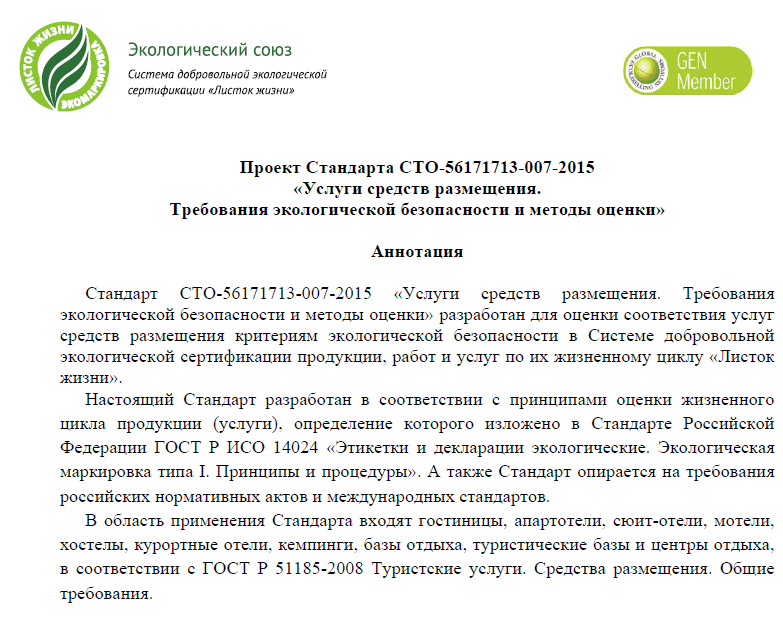 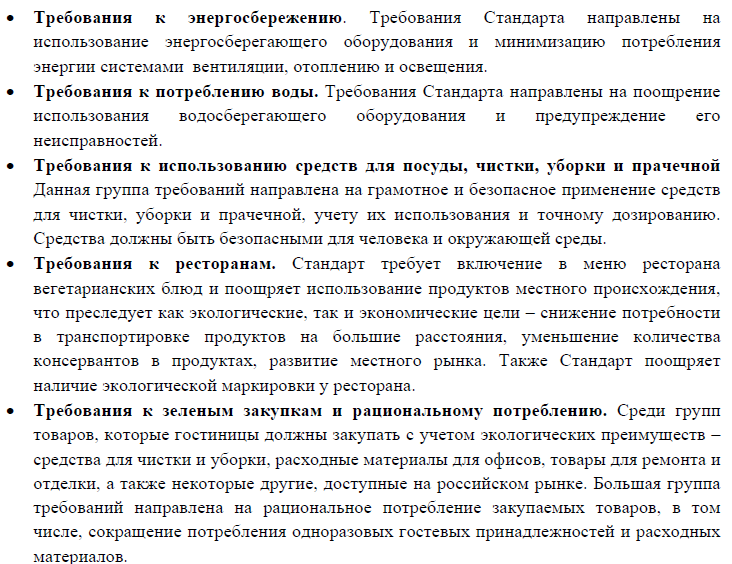 Критерии оценки \  студент 1 2 3 4 1 Умение аргументировано работать с возражениями «экспертов»2Деловой стиль и корпоративная культура3 Коммуникабельность 4 Умение работать в командеИтогоВид учебных занятий по дисциплинеНаименование оборудованных учебных кабинетов, объектов для проведения практических занятий с перечнем основного оборудования Занятия лекционного типа, групповые и индивидуальные консультации, текущий контроль, промежуточная аттестацияучебная аудитория, специализированная учебная мебельТСО: видеопроекционное оборудование/переносное видеопроекционное оборудованиедоскаЗанятия семинарского типаучебная аудитория, специализированная учебная мебельТСО: видеопроекционное оборудование/переносное видеопроекционное оборудованиедоскаСамостоятельная работа обучающихсяпомещение для самостоятельной работы, специализированная  учебная мебельТСО: видеопроекционное оборудование, автоматизированные рабочие места студентов с возможностью выхода в информационно-телекоммуникационную сеть "Интернет", доска;Помещение для самостоятельной работы в читальном зале Научно-технической библиотеки университета, специализированная учебная мебель автоматизированные рабочие места студентов с  возможностью выхода информационно-телекоммуникационную  сеть «Интернет», интерактивная доска 